PENILAIAN TINGKAT KEMATANGAN MODEL TATA KELOLA TEKNOLOGI INFORMASI INFRASTRUKTUR TERKAIT DELIVERY AND SUPPORT DI FAKULTAS TEKNIK UNIVERSITAS PASUNDAN MENGGUNAKAN COBIT 4.1TUGAS AKHIRDisusun sebagai salah satu syarat untuk kelulusan Program Studi Strata 1, Program Studi Teknik InformatikaUniversitas PasundanOleh :Rendy Akbar Ginanjarnrp. 12.304.0185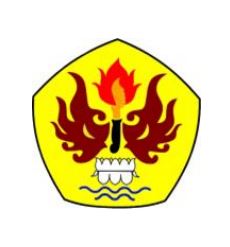 PROGRAM STUDI TEKNIK INFORMATIKAFAKULTAS TEKNIKUNIVERSITAS PASUNDANBANDUNGSEPTEMBER 2015LEMBAR PENGESAHANLAPORAN TUGAS AKHIRTelah disetujui dan disahkan Laporan Tugas Akhir, dari :Nama 	: Rendy Akbar GinanjarNrp.     : 123040185Dengan judul :“Penilaian Tingkat Kematangan Model Tata Kelola Teknologi Informasi Infrastruktur Terkait Delivery and Support di Fakultas Teknik Universitas Pasundan Menggunakan COBIT 4.1”Bandung, ____________          Menyetujui, Pembimbing UtamaSALI ALAS MAJAPAHIT, SST., M.Kom.  	 Pembimbing Pendamping     			     Pembimbing PendampingIWAN KURNIAWAN, ST. 	               	      RITA RIJAYANTI, ST.ABSTRAK
	Lingkungan belajar seperti kampus-kampus saat ini sudah sangat mengacu kepada misi kampus yang berbasis informatika sebagai pusat layanan informasi pembelajaran mahasiswa dan staf di kampus Fakultas Teknik Universitas Pasundan Bandung. Seiring dengan berjalannya layanan IT yang sudah tersedia di FT Unpas ini, metode tata kelola dalam memelihara bagian perangkat keras dari infrastruktur, tentunya sudah dimiliki oleh FT Unpas. Namun, sering terjadi permasalahan ketika perangkat keras serta fitur-fitur terbaru dari pihak pengelola bermunculan tanpa ada standar pengelolaan yang cukup baik.	Untuk memastikan selalu tersedianya Layanan IT di FT Unpas, dilakukan pengukuran dari segi Layanan, Tingkat Kepuasan para pengguna dan pengelolaan Perangkat Keras, dengan mengacu kepada 4 domain Delilvery and Support COBIT 4.1 yaitu DS3 Manage Performance and Capacity, DS4 Ensure Continuous Services, DS8 Manage Service Desk and Incidentas dan DS13 Manage Operations. Langkah – langkah penelitian ini dimulai dari perencanaan penelitian, perancangan model pengukuran, penyebaran kuesioner dan melakukan pengolahan data hingga melakukan evaluasi akhir yang menghasilkan sebuah model tata kelola dengan rekomendasi sesuai dengan Maturity Model COBIT. 	Hasil dari pengolahan data yang sudah dilakukan menunjukkan bahwa model tata kelola yang digunakan saat ini, memiliki  nilai gap yang tidak tinggi untuk layanan IT yang sudah pihak pengelola berikan kepada para pengguna, sehingga para pengguna cukup puas. Tugas akhir ini juga  menghasilkan suatu kesimpulan, bahwa metode tata kelola infrastruktur untuk fasilitas perangkat keras layanan IT yang sedang berjalan di FT Unpas sudah cukup baik. Kata kunci: Model, Tata Kelola Teknologi Informasi, Perangkat Keras, Layanan IT, Delivery and Support, Maturity Model, COBIT 4.1, gap.ABSTRACT	Educational environments like varsities now most likely refers to the mission of the varsity informatics-based as a central information service for students learning and staff on Faculty of Engineering, Pasundan University Bandung. The Faculty of Engineering of Unpas has had a method to manage the hardware for the infrastructure. But, the problem always happens when hardware and new features without good management standard.Researcher has conducted a measuring of services, customer satisfaction, and manage hardware to make sure the IT service is available. The measurement refers to 4 domains Delivery and Support COBIT 4.1: DS3 Manage Performance and Capacity, DS4 Ensure Continuous Services, DS8 Manage Service Desk and Incident and DS13 Manage Operations. The research was started with research planning, measurement models designing, questionnaire procurement, and data processing and analyzation. The research was expected to project a governance model which is suitabel with Maturity Model COBIT.The research shows that the users are quite satisfied with the managing model used today. It gives no significant value compared to the IT service that the users previously used. This final project also resulted in a conclusion, that the method of governance infrastructure for hardware facilities of IT services that are running on FT Unpas is good enough.Keywords: Model, IT Governance, Hardware, IT Service, Delivery and Support, Maturity Model, COBIT 4.1, gap.KATA PENGANTARPuji syukur penulis panjatkan kehadirat Allah SWT, yang telah melimpahkan rahmat dan hidayah-Nya, sehingga penulis dapat menyelesaikan Tugas Akhir ini yang berjudul “Penilaian Tingkat Kematangan Model Tata Kelola Teknologi Informasi Terkait Delivery and Support Di Fakultas Teknik Universitas Pasundan Menggunakan COBIT 4.1”.Tujuan penyusunan Tugas Akhir ini adalah untuk memenuhi syarat kelulusan Program Strata 1, Program Studi Teknik Informatika, Universitas Pasundan Bandung. Penulis menyadari bahwa masih banyak kekurangan dalam laporan Tugas Akhir ini, maka penulis mengharapkan kritik dan saran yang membangun supaya laporan Tugas Akhir ini dapat bermanfaat bagi semua pihak.Akhir kata, tiada gading yang tak retak, begitu pula dengan laporan Tugas Akhir ini yang masih jauh dari sempurna namun penulis mengharapkan semoga laporan Tugas Akhir ini dapat bermanfaat untuk banyak pihak.Bandung, September 2015PenulisUCAPAN TERIMA KASIHAlhamdulillahirabbil’alamin atas segala nikmat iman, islam, kesempatan, serta kekuatan yang telah diberikan Allah Subhanahuwata’ala sehingga penulis dapat menyelesaikan Tugas Akhir ini. Ucapan terima kasih dan penghargaan setinggi - tingginya didedikasikan penulis kepada orang - orang terkasih yang selalu memberikan doa, dukungan dan semangat menyelesaikan Tugas Akhir sebagai salah satu syarat kelulusan Program Strata 1, Program Studi Teknik Informatika, Universitas Pasundan Bandung. Terima kasih tak terhingga ini ditujukan kepada:Kedua orangtua yang selalu memberikan doa, nasehat, bimbingan, semangat, dukungan materil dan non materil serta kasih sayang yang tiada hentinya.Bapak Iwan Kurniawan, ST, sebagai Pembimbing Utama dan Ibu Rita Rijayanti, ST, sebagai Pembimbing Pendamping dan Dosen yang telah memberikan ilmu, bimbingan dan petunjuk-petunjuk dalam penyelesaian Tugas Akhir ini. Fakultas Teknik Universitas Pasundan bandung yang telah memberikan izin melakukan penyebaran kuesioner untuk pengumpulan data terkait Tugas Akhir.Kakak tersayang dan terbaik Sandy Awey, yang selalu memberikan semangat dan dukungan disaat penulis merasa lelah dengan pengerjaan Tugas Akhir.Seluruh Keluarga di Cianjur dan Pangalengan yang selalu memberikan doa dan dukungan dalam menyelesaikan Program Strata 1 Teknik Informatika Unpas.Kepada Neon-eun, yang selalu memberikan dukungan, perhatian, semangat dan cinta yang tak terhingga.Kepada Rangers-Brothers Tukang Pukul Bandung yang selalu memberikan keceriaan saat penulis sedang merasa lelah menghadapi penulisan Tugas Akhir.Teman – teman terbaik di kampus, Dimas Muhammad Ihsan,  Rio Andika, Muhammad Qadhafi, Mesin Tua Team, HMTIF Kabinet Pembangunan dan seluruh angkatan 2011 yang sudah menerima keberadaan penulis di Kampus Unpas.Seluruh civitas akademik Program Studi Teknik Informatika Universitas Pasundan Bandung.Seluruh civitas akademik Universitas Pasundan Bandung.DAFTAR TABELTabel 2.1 Penentuan Jumlah Sampel dan Populasi Tertentu dengan Taraf  Kesalahan, 1%, 5%, dan 10% Lampiran 1	2-5Tabel 2.2 Dasar Penetapan  Maturity Models	2-13Tabel 2.3 Tingkat Maturity Model	2-13Tabel 3.1 Kerangka TA -1	3-1Tabel 3.2 Kerangka TA -2	3-2Tabel 3.3 Deskripsi Skema Analisis	3-5Table 3.4 Rincian Kegiatan Wawancara	3-9Tabel 3.5 Variabel Penelitian	3-14Tabel 3.6 Desain Kuesioner Mahasiswa Sesuai dengan Indikator COBIT 4.1	3-16Tabel 4.1 KarakteristikResponden Berdasarkan Jurusan	4-1Tabel 4.2 Hasil Uji Validitas	4-2Tabel 4.3 Hasil Uji Reliabilitas	4-3Tabel 4.4 Rekapitulasi Tanggapan Responden Mengenai Kepuasan Para User Tentang Layanan IT di FT Unpas Berdasarkan Rata-rata	4-4Tabel 4.5 Rekapitulasi Tanggapan Responden Mengenai Respon Tentang Keluhan yang Terjadi Berdasarkan Ranking Rata-Rata	4-4Tabel 4.6 Rekapitulasi Tanggapan Responden Mengenai Perangkat Keras	4-5Tabel 4.7 Rekapitulasi Tanggapan Responden Mengenai Layanan yang Berkelanjutan	4-6Tabel 4.8 Hasil Kuesioner DS3 Manage Performance and Capacity	4-7Tabel 4.9 Hasil Kuesioner DS4 Ensure Continuous Service	4-8Tabel 4.10 Hasil Kuesioner DS8 Manage Service desk and Incidents	4-9Tabel 4.11 Hasil Kuesioner DS13 Manage Operation	4-10Tabel 4.12 Tabel Score Gap Nilai Maturity Yang Sedang Berjalan dan Ekspektasi	4-11DAFTAR GAMBARGambar 1.1 Metotdologi Penelitian	1-3Gambar 2.1 Sistem Perangkat Keras Komputer	2-2Gambar 2.2 Hubungan antara Perusahaan, Infrastruktur TI dan Kapasitas Bisnis	2-2Gambar 2.3 Lima Area Utama Tata Kelola TI	2-4Gambar 2.4 Siklus Sistem COBIT 4.1	2-8Gambar 2.5 DS3, DS4, DS8 dan DS13 COBIT Framework	2-8Gambar 2.6 COBIT Maturity Model	2-13Gambar 3.1 Skema Analisis Lampiran ke-1	3-3Gambar 3.2 Skema Analisis Lampiran ke-2	3-4Gambar 3.4 Struktur Organisasi Layanan Stakeholder di FT Unpas	3-8Gambar 3.5 Proses Pengelolaan Perangkat keras	3-12Gambar 3.6 Proses Maintenance Perangkat Keras	3-13Gambar 4.1 Pedoman Kategori	4-3Gambar 4.2 Diagram Radar Nilai Maturity Layanan IT di FT Unpas	4-11DAFTAR LAMPIRANA.	Kuesioner Untuk Para Mahasiswa Fakultas Teknik Universitas PasundanTentang Infrastruktur terkait layanan IT	A-11.	Kepuasan Para user tentang Layanan IT di FT Unpas	A-12.	Respon tentang keluhan yang terjadi	A-23.	Perangkat Keras	A-34.	Layanan yang berkelanjutan	A-4B.	Hasil Pengolahan Data Kuesioner Mahasiswa Kepada 100 Repsonden Mahasiswa Di Lingkungan FT Unpas	A-1C.	Kuesioner tentang layanan IT berdasarkan Cotrol Objective dari Delivery and Support COBIT 4.1 di Fakultas Teknik Universitas Pasundan Bandung	C-11.	DS3 Manage Performance and Capacity	C-12.	DS4 Ensuring Continuous Services	C-23.	DS8 Manage Service Desk and Incidents	C-34.	DS13 Manage Operation	C-4D.	Tabel Perangkat Keras yang Tersedia di Fakultas Teknik Unpas	D-1E.	Bukti Hasil Wawancara	E-1                                                                                                             PENDAHULUANPada bab ini membahas mengenai pendahuluan dari tugas akhir yang meliputi latar belakang, identifikasi masalah, tujuan tugas akhir, lingkup tugas akhir, metodologi tugas akhir dan sistematika penulisan tugas akhirLatar Belakang Lingkungan belajar seperti kampus-kampus saat ini sudah sangat mengacu kepada misi kampus yang berbasis informatika sebagai pusat layanan informasi pembelajaran mahasiswa dan staf di kampus tersebut. Di Fakultas Teknik Universitas Pasundan (FT Unpas)  sudah berjalan infrastruktur yang membuat kemudahan dalam mentransmisikan data. Data tersebut sudah terintegrasi ke dalam sebuah pusat data atau  server, dengan harapan dapat diakses dengan mudah dan cepat oleh para mahasiswa dan pihak yang terkait di FT Unpas di manapun mereka berada. Untuk mewujudkan  harapan agar layanan yang sudah berjalan dalam infrastruktur FT Unpas menjadi semakin baik, membutuhkan sebuah metode tata kelola dalam memelihara dan mengelola segala sesuatu yang berhubungan dengan ketersediaan layanan informasi tersebut.Seiring dengan berjalannya layanan yang sudah tersedia di FT Unpas ini, metode tata kelola dalam memelihara bagian perangkat keras dari infrastruktur, tentunya sudah dimiliki oleh pihak yang terkait. Untuk menilai metode dalam pengelolaan perangkat keras di FT Unpas agar menjadi lebih baik dari waktu ke waktu, maka dibutuhkan sebuah tindakan observasi dan pengujian agar metode tersebut dapat disempurnakan apabila terdapat kekurangan.Dalam melakukan observasi dan pengujian, diperlukan sebuah standard untuk dapat membantu agar terjadi pengukuran/penilaian yang valid dan reliable. Dalam penelitian ini, standar yang digunakan yaitu Framework COBIT 4.1. Framework COBIT merupakan  sekumpulan  dokumentasi  best practices untuk IT Governance yang dapat membantu auditor, pengguna (user), dan manajemen, untuk menjembatani gap antara risiko bisnis, kebutuhan pengelolaan dan masalah-masalah layanan infrastruktur di FT Unpas.Masalah  teknis infrastruktur dalam layanan yang terjadi di lingkungan FT Universitas Pasundan ini, muncul dalam pengelolaan ketersediaan layanan jaringan khususnya di bagian pengelolaan perangkat keras. Permasalahan tersebut muncul karena banyaknya perangkat dari tahun ke tahun, munculnya berbagai jenis layanan baru dan permasalahan lainnya dalam layanan infrastruktur serta pengawasan yang harus dilakukan di FT Universitas Pasundan ini. Di Framework COBIT 4.1, kegiatan-kegiatan yang menangani tentang pelayanan agar selalu tersedia di satu perusahaan masuk dalam domain Delivery and Support yang terdiri dari 13 Domain Proses untuk mencapai sebuah pelayanan yang baik di sebuah perusahaan, yang dirangkum menjadi 4 Domain utama dalam penelitian ini. Untuk menjawab permasalahan tersebut, maka penulis akan  membuat sebuah penelitian yang berjudul “Penilaian Tingkat Kematangan Model Tata Kelola Teknologi Informasi Infrastruktur Terkait Delivery and Support di Fakultas Teknik Universitas Pasundan Menggunakan Framework COBIT 4.1”.Identifikasi MasalahBerdasarkan  latar belakang masalah yang telah diuraikan, maka dirumuskan permasalahan yaitu sebagai berikut:Penilaian pengelolaan di bidang TI khususnya di masalah layanan dan pengelolaan perangkat keras, hanya melihat dari segi performance perorangan yang bertindak sebagai pengelola TI. Tidak dilakukan penilaian tata kelola teknologi informasi pada bagian yang bersangkutan. Hal ini membuat hasil kerja yang dilakukan belum optimal karena model tata kelola teknologi informasi yang ada di FT Unpas belum mengacu kepada standarisasi yang berlaku. Penilaian ini merupakan studi kasus di Jajaran Stakeholder FT Unpas terkait Teknologi Informasi, yaitu PUSDATIN ( Pusat Data Teknologi dan Informasi).Tujuan Tugas AkhirTujuan penulisan dari tugas akhir ini adalah membuat penilaian tingkat kematangan sebuah model tata kelola dalam segi perangkat keras yang mengacu  pada domain COBIT 4.1 bagian Delivery Support agar dapat menjadikan pelayanan di Fakultas Teknik Universitas Pasundan menjadi lebih tertata dengan baik.Ruang Lingkup Tugas AkhirRuang lingkup dalam pengkajian penelitian ini adalah:COBIT Maturity Model sebagai tolak ukur pelayanan PUSDATIN FT UNPAS, yang merupakan alat pengawasan TI yang digunakan untuk mengukur seberapa baik proses pelayanan yang dikembangkan terhadap proses pelayanan dan dari pengelolaan perangkat keras.Penelitian yang dilakukan pada domain Delivery and Support meliputi Detailed Control Objective dari domain DS3 Manage Performance and Capacity, DS4 Ensure Continuous Services, DS8 Manage Service Desk and Incidents dan DS13 Manage Operations. Metodologi Tugas AkhirMetode penelitian sangat menentukan suatu penelitian, karena menyangkut cara yang benar dalam pengumpulan data, analisa dan pengambilan kesimuplan pada hasil penelitian. Adapun metode yang dilakukan untuk menyelesaikan permasalahan yang terjadi adalah:Gambar 1.1 Metodologi PenelitianKeterangan dari gambar diatas adalah sebagai berikut :Melakukan studi dan observasi serta melakukan studi kepustakaan untuk melihat proses – proses layanan IT yang saat ini berjalan di Fakultas Teknik Universitas Pasundan.Pemetaan data yang mengacu pada Framework COBIT 4.1 dengan menitikberatkan pada proses-proses dalam domain Delivery Support sesuai yang sudah ditentukan. Pada tahap ini dilakukan perancangan dan pembuatan kuesioner untuk mengumpulkan data.Kuesioner Management Awareness, yaitu dilakukan dengan cara mewawancara pihak Stakeholder dengan acuan Delivery and Support untuk mengetahui harapan awal untuk semua layanan IT yang saat ini berjalan. Kuesioner kepada responden yang terdiri atas 100 Mahasiswa/I dari Fakultas Teknik Universitas Pasundan untuk mengetahui tingkat kepuasan dari layanan IT yang saat ini sedang berjalan di Fakultas Teknik Universitas Pasundan.Pengolahan data untuk menentukan nilai kematangan layanan yang saat ini sedang berjalan serta menentukan kondisi kondisi ideal yang diinginkan dan menentukan jarak (gap) antara level saat ini (existing) dan level rekomendasi dari COBIT (target).Analisis dari hasil pengolahan data untuk menentukan rekomendasi tata kelola IT.Penyusunan rekomendasi model tata kelola IT berdasarkan analisis kesenjangan.Pengujian hasil rekomendasi model tata kelola IT dari tahap selanjutnya. Sistematika PenulisanSistematika yang digunakan dalam pembuatan laporan penelitian ini adalah sebagai berikut :BAB 1 PENDAHULUANBab ini memberikan penjelasan umum mengenai penelitian yang penulisan lakukan. Penjelasan tersebut meliputi latar belakang masalah, maksud dan  tujuan, identifikasi masalah, batasan  masalah, metodologi, dan sistematika penulisan.BAB 2 LANDASAN TEORIPada bab ini akan dibahas mengenai domain-domain standar dari framework COBIT  4.1 yang menitikberatkan pada domain Delivery and Support, serta hal –  hal yang dapat dilakukan untuk meningkatkan performansi pada infrastruktur di lingkungan Fakultas Teknik Universitas Pasundan Bandung.BAB 3 ANALISISPada bab ini akan dibahas beberapa cara untuk dapat mengetahui kekurangan aspek-aspek yang belum dilakukan dalam pengelolaan layanan infrastruktur di FT Unpas .BAB 4 HASIL ANALISISBab ini berisikan penerapan dari hasil analisis. Penerapan tersebut disesuaikan dengan batasan dan kebutuhan.BAB 5 KESIMPULAN DAN SARANBab ini berisikan tentang kesimpulan yang dapat diambil selama penulis melakukan tugas akhir dan saran – saran bagi semua yang telah dihasilkan oleh penulis tugas akhir.                                                                                                                           LANDASAN TEORIPada bab landasan teori membahas mengenai studi literatur atau berbagai pengetahuan yang dibahas meliputi konsep umum Tata Kelola Teknologi Informasi dan pengetahuan yang mendukung dan menjadi acuan dalam penulisan tugas akhirService atau Pelayanan	Pelayanan adalah suatu kegiatan atau urutan kegiatan yang terjadi dalam sebuah organisasi yang berinteraksi langsung antara seseorang dengan orang lain atau mesin secara fisik yang bertujuan untuk memenuhi kepuasan pelanggan. Dalam Kamus Besar Bahasa Indonesia dijelaskan bahwa pelayanan sebagai usaha untuk melayani kebutuhan orang lain, dan melayani adalah membantu menyiapkan apa yang diperlukan seseorang. Sedangkan menurut Moenir dalam bukunya yang berjudul “Manajemen Pelayanan Umum di Indonesia”, pengertian pelayanan adalah suatu kegiatan yang dilakukan oleh seseorang atau sekelompok orang dengan landasan faktor material melalui sistem prosedur dengan metode tertentu dalam  rangka usaha memenuhi kepentingan orang lain sesuai dengan haknya.[MOE06] 	Dalam sebuah organisasi, sangat dibutuhkan pelayanan yang sangat baik karena untuk mempunyai sebuah kualitas untuk menjadikan organisasi tersebut berhasil. Kata kualitas memiliki banyak definisi yang berbeda dan bervariasi, mulai dari yang konensional hingga yang lebih strategis. Definisi konvensional dari kualitas biasanya menggambarkan karakteristik suatu produk seperti : kinerja (performance), kehandalan (reliability), mudah dalam penggunaan (easy of use), estetika (esthetics), dan sebagainya. Sedangkan dalam defiinisi yang strategis dinyatakan bahwa kualitas adalah segala sesuatu yang memenuhi keinginan dan kebutuhan pelanggan.Perangkat KerasPerangkat keras komputer adalah alat pengolahan data yang bekerja secara elektronis dan otomatis. Perangkat keras komputer dapat bekerja apabila ada unsur manusia yang mengerti tentang alat itu. Komputer merupakan sistem karena merupakan sekumpulan objek yang berhubungan dan bekerja sama untuk menghasilkan sesuatu yang diinginkan.Sistem perangkat keras terdiri dari empat unsur utama dan satu unsur tambahan. Keempat unsur utama itu adalah Input, Central Proccessing Unit (CPU), Storage/Memory dan Output Unit. Sedangkan yang merupakan unsur tambahan adalah Communication Link.Input Unit merupakan bagian yang menerima dan memasukkan data dan instruksi. Central Proccessing Unit (CPU) merupakan bagian yang melaksanakan dan mengatur instruksi, termasuk menghitung dan membandingkan. Memory/Storage merupakan bagian yang berfungsi untuk menyimpan data dan instruksi. Output Unit merupakan bagian yang berfungsi untuk mengeluarkan hasil proses. Communication Link  merupakan bagian yang berkomunikasi dengan dunia luar. Sistem itu ditunjukkan pada Gambar 2.1. [SUY05]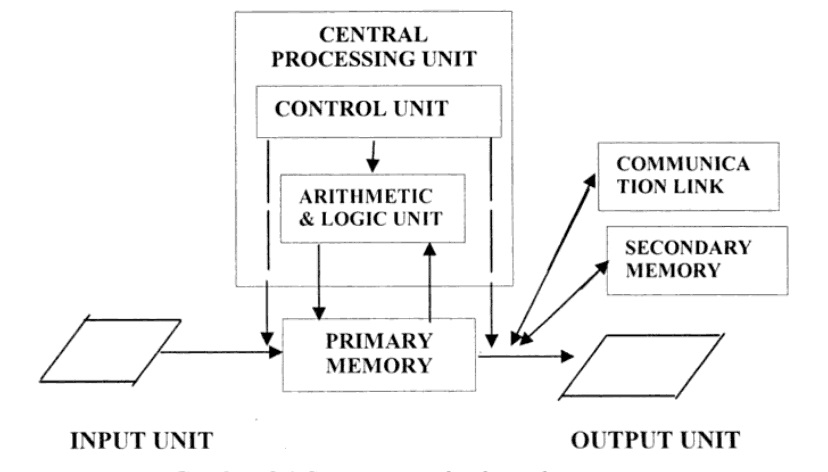 Gambar 2.1Sistem Perangkat Keras KomputerInfrastruktur TI	Infrastruktur TI didefinisikan sebagai sumber daya teknologi bersama yang menyediakan platform untuk aplikasi sistem informasi perusahaan yang terperinci. Infrastruktur TI meliputi investasi dalam peranti keras, peranti lunak, dan layanan  seperti konsultasi, pendidikan dan pelatihan yang tersebar di seluruh perudahaan atau tersebar di seluruh unit bisnis dalam perudahaan. [TAR10]Infrastruktur TI sebuah perusahaan merupakan dasar untuk melayani para pelanggan, bekerja dengan vendor, dan mengatur proses bisnis internal perusahaan. (lihat Gambar 2.2) 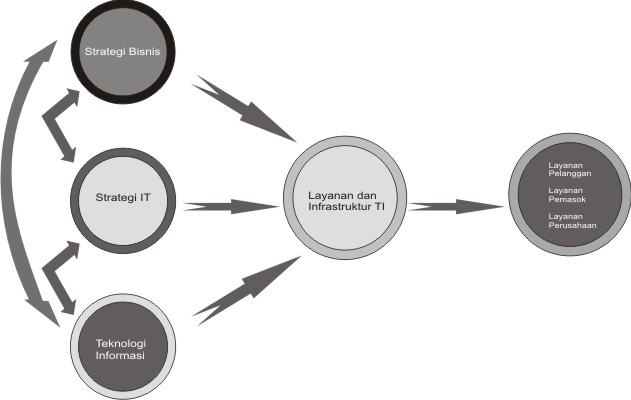 Gambar 2.2 Hubungan antara Perusahaan, Infrastruktur TI dan Kapasitas BisnisMenurut gambar diatas, layanan yang dapat disediakan oleh perusahaan untuk para pelanggan, pemasok dan para pekerjanya adalah kegunaan langsung dari infrastruktur TI perusahaan tersebut. Idealnya, infrastruktur ini mendukung bisnis perusahaan dan strategi sistem informasinya. Teknologi informasi yang baru mempunyai dampak besar terhadap bisnis dan strategi TI, sama seperti layanan yang dapat disediakan bagi para pelanggan. Tata Kelola Teknologi  Informasi	Tata kelola Teknologi Informasi (TI) atau yang sering disebut dengan IT Governance, merupakan sebuah metode yang diperlukan oleh sebuah organisasi yang dimana organisasi tersebut memerlukan sebuah pengukuran bagi kontribusi yang baik dalam bisnis yang dijalankannya. Tata kelola TI fokus pada menampilkan dan mentransformasikan TI untuk memenui kebutuhan bisnis (internal focus) saat ini dan untuk masa mendatang serta untuk memenuhi kebutuhan customer (external focus). 	Banyak definisi mengenai tata kelola TI, namun menurut ITGI (IT Governance Institue), sebuah lembaga yang menjadi rujukan dalam pengembangan di bidang ini menyebutkan bahwa tata kelola TI sebagai tanggung jawab dari dewan direksi dan manajemen eksekutif. Tata kelola TI adalah bagian yang tak terpisahkan dari tata korporasi (Corporate Governance) yang terdiri dari kepemimpinan  (Leadership), struktur-struktur organisasi dan proses-proses yang menjamin bahwa TI organisasi mendukung dan memperluas strategi dan tujuan organisasi. [ITG07]	Terdapat juga definisi lain yaitu Tata kelola TI adalah sebuah kerangka kerja kebijakan, prosedur dan kumpulan proses-proses yang bertujuan untuk mengarahkan dan mengendalikan organisasi dalam waktu rangka pencapaian tujuan organisasi dengan memberikan tambahan nilai bisnis, melalui penyeimbangan dan resiko TI beserta proses-proses yang ada didalamnya. [SUR09] Menurut ITGI tahun 2006, tata kelola TI pada dasarnya berfokus pada dua hal, yaitu bagaimana TI memberikan nilai tambah bagi bisnis dan penanganan resiko pada implementasi TI di sebuah perusahaan atau organisasi. Tujuan tata kelola menurut ITGI adalah mengarahkan investasi TI untuk menjamin performa TI untuk memenuhi tujuan-tujuan berikut:Kesesuaian TI dengan organisasi dan realisasi dari keuntungan yang dijanjikan.Penggunaan TI memungkinkan organisasi memaksimalkan manfaat dan memperbesar peluang.Pertanggungjawaban dalam penggunaan sumber daya TI.Manajemen yang sesuai dengan resiko-resiko yang berkaitan dengan TI.Dasar dari tata kelola TI membutuhkan dukungan dari sumber daya yang cukup dan dapat diukur untuk menjamin bahwa hasil yang diharapkan terpenuhi. Hal ini mengarah kepada lima area utama untuk tata kelola TI yang didorong oleh nilai yang diberikan kepada Stakeholder. Dua diantara kelima area tersebut merupakan hasil, yaitu pengiriman nilai (Value Delivery) dan manajemen resiko (Risk Management). Tiga area lainnya merupakan pendorong, yaitu keselarasan strategis (Strategic Alignment), manajemen sumber daya (Resource Management) dan pengukuran performa (Performance Measurement). Hubungan kelima area ini dapat dilihat dari gambar 2.3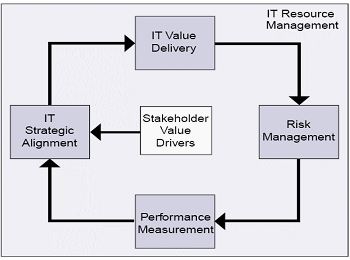 Gambar 2.3 Lima Area Utama Tata Kelola TIDari gambar diatas dapat diambil kesimpulan bahwa dalam pelaksanaan tata kelola TI pada suatu organisasi digerakkan oleh pemberian nilai tambah bagi Stakeholder. Untuk memberikan nilai tambah ini dilakukan penyelarasan strategis dan penentuan solusi-solusi yang kolaboratif antara TI dan bisnis. Dari proses tersebut, ditentukan nilai tambah TI yang kemudian dilakukan pengoptimalan pengeluaran dan pembuktian nilai tambah TI tersebut bagi bisnis. Pemberian nilai tambah ini membutuhkan manajemen resiko yang bertujuan untuk penyelamanatan asset TI, pemulihan dari bencana dan keberlangsungan operasi TI. Selanjutnya dibutuhkan sebuah manajemen sumber daya untuk mengoptimalkan pengetahuan dan infrastruktur TI. Keseluruhan area ini dapat dikelola dengan tepat melalui pengukuran performa dengan penelurusan penyelesaian proyek dan memonitor layanan TI.Instrumen PenelitianInstrumen penelitian digunakan untuk mengukur nilai variabel yang diteliti. Jumlah instrumen yang akan digunakan untuk penelitian akan tergantung pada jumlah variabel yang diteliti. Instrumen-instrumen penelitian sudah ada yang dibakukan, tetapi masih ada yang harus dibuat oleh peneliti sendiri. Instrumen penelitian akan digunakan untuk melakukan pengukuran dengan tujuan menghasilkan data kuantitatif yang akurat, maka setiap instrumen harus mempunyai skala. Skala yang sering digunakan untuk mengukur sikap dan pendapat tentang fenomena sosial adalah skala likert [SUG14].Skala likert digunakan untuk mengukur sikap, pendapat, dan persepsi seseorang atau sekelompok orang tentang fenomena sosial. Jika menggunakan skala likert, maka variabel yang akan diukur dijabarkan menjadi indikator variabel kemudian indikator tersebut dijadikan sebagai titik tolak untuk menyusun item-item instrumen yang dapat berupa pernyataan atau pertanyaan. Jawaban setiap item instrumen yang menggunakan skala likert mempunyai gradasi dari sangat positif sampai sangat negatif yang berupa kata-kata dan untuk keperluan analisis kuantitatif, maka jawaban itu dapat diberi skor, misalnya  [SUG14] :Sangat setuju/selalu/sangat positif diberi skor 5Setuju/sering/positif diberi skor 4Ragu-ragu/kadang-kadang/netral diberi skor 3Tidak setuju/hampir tidak pernah/negatif diberi skor 2Sangat tidak setuju/tidak pernah diberi skor 1SampelJumlah anggota sampel sering dinyatakan dengan ukuran sampel. Jumlah sampel yang mewakili 100% populasi adalah sama dengan jumlah populasi. Semakin besar jumlah sampel mendekati jumlah populasi maka peluang kesalahan dalam melakukan generalisasi akan semakin kecil, dan sebaliknya makin kecil jumlah sampel penelitian maka diduga akan semakin besar kemungkinan kesalahan dalam melakukan generalisasi. Berikut ini merupakan tabel penentuan jumlah sampel dari populasi tertentu yang dikembangkan oleh Isaac dan Michael, untuk tingkat kesalahan 1%, 5%, 10% [SUG14]. Tabel 2.1 Penentuan Jumlah Sampel dan Populasi Tertentu dengan Taraf  Kesalahan, 1%, 5%, dan 10% Lampiran 1Validitas dan Reliabilitas InstrumenInstrumen yang valid berarti alat ukur yang digunakan untuk mendapatkan data itu valid. Valid berarti instrumen tersebut dapat digunakan untuk mengukur apa yang seharusnya diukur sedangkan instrumen yang reliabel adalah instrumen yang bila digunakan beberapa kali untuk mengukur objek yang sama, akan menghasilkan data yang sama [SUG12]. Uji validitas dapat dilakukan dengan membandingkan korelasi hitung dengan korelasi teori yang didasarkan pada r tabel. Jika r hitung < r tabel dengan derajat bebas (n-2) maka atribut tersebut tidak valid, sedangkan untuk uji reliabilitas beberapa referensi menyebutkan Pengujian reabilitas instrument dapat dilakukan dengan teknik Alpha
Cronback. Uji reabilitas Alpha Cronback dengan koefisien reliabilitasnya α yang berada dalam rentangan 0-1,0,  bahwa nilai  (Alpha Cronbach) sebesar 0,6 atau 0,7 merupakan batas terendah untuk menerima reliabilitas atau keandalan [USM13]. Statistik DeskriptifStatistik deskriptif dapat digunakan jika peneliti hanya ingin mendeskripsikan data sampel  dan tidak ingin membuat kesimpulan yang berlaku untuk populasi dimana sampel diambil. Statistik deskriptif antara lain adalah penyajian data melalui tabel, grafik, diagram lingkaran, pictogram, perhitungan modus, median, mean (pengukuran tendensi sentral), perhitungan desil, presentil, perhitungan presentase, perhitungan penyebaran data melalui perhitungan rata-rata dan standar deviasi. Statistik deskriptif juga dapat mencari kuatnya hubungan antara variabel melalui analisis korelasi, melakukan prediksi dengan analisis regresi dan membuat perbandingan dengan membandingkan rata-rata data sampel atau populasi [SUG14].COBIT 4.1 ( Control Objectives for Information and Related Technology)COBIT yaitu  Control Objectives for Information and Related Technology yang  merupakan satu metodologi yang memberikan kerangka dasar dalam menciptakan sebuah Teknologi Informasi yang sesuai dengan kebutuhan organisasi dengan tetap memperhatikan faktor – faktor lain yang berpengaruh[ITG07]. Audit sistem informasi dan dasar pengendalian yang dibuat oleh Information Systems Audit and Control Association (ISACA), dan IT Governance Institute (ITGI) pada tahun 1992.Kriteria informasi yang baik dalam sebuah sistem, harus terdapat beberap unsur. Yaitu informasi yang efektif (effectiveness),efisien (efficiency), meyakinkan (confidentitality), mempunyai intergritas (integrity), kesediaan (availability), pemenuhan (compliance) dan dapat dipercaya (reliability).[ITG07] Siklus sistem COBIT 4.1 dapat dilihat pada Gambar 2.4. 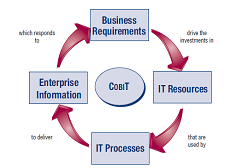 Gambar 2.4 Siklus Sistem COBIT 4.1Dalam framework COBIT ini, mempunyai kerangka kerja yang terdiri dari beberapa guidelines (arahan), yakni:a.    Control ObjectivesTerdiri atas 4 tujuan pengendalian tingkat tinggi (high level control objectives) yang tercermin dalam 4 domain, yaitu : Planning & Organization, Acquisition & Implementation, Delivery & Support, dan Monitoring.  Berikut adalah lingkup domain dari Framework COBIT 4.1 yang digambarkan pada gambar 2.5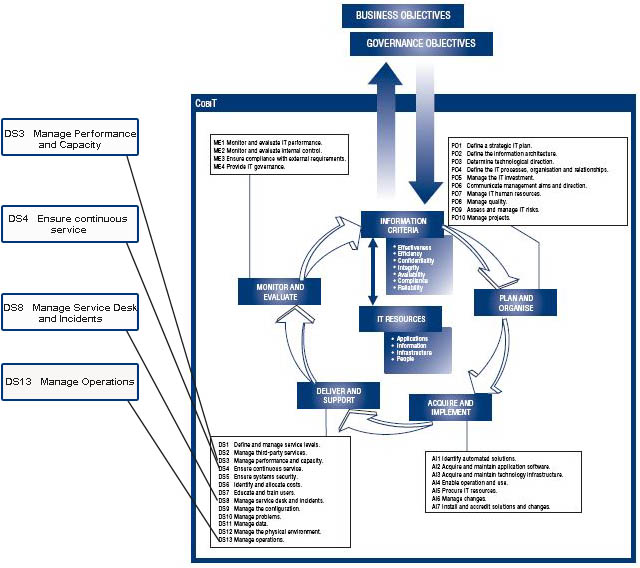 Gambar 2.5 DS3, DS4, DS8 dan DS13 COBIT FrameworkDalam penelitian ini, penulis memfokuskan kepada domain Delivery and Suppot. Dari 13 proses dalam domain Delivery and Support, akan dibatasi ke dalam43 proses yaitu., DS3 – Manage Performance and Capacity, DS4 - Ensure Continuous Services, DS8 – Manage Services Desk and Incidents, dan DS13 – Manage Operation.b.    Audit GuidelinesBerisi sebanyak 318 tujuan-tujuan pengendali rinci (Detailed Control Objectives) untuk membantu para auditor dalam memberikan management assurance atau saran perbaikan.c.    Management GuidelinesBerisi arahan baik secara umum maupun spesifik mengenai apa saja yang mesti dilakukan, seperti : apa saja indikator untuk suatu kinerja yang bagus, apa saja resiko yang timbul, dan lain-lain.DS3 – Manage Performance and Capacity	Kebutuhan dalam mengelola kinerja dan  kapasitas dalam ketersediaan layanan teknologi informasi dalam sebuah perusahaan harus berjalan sesuai dengan kebutuhan bisnis perusahaan. Proses dalam Framework COBIT 4.1 ini mulai membahas sistem pengelolaan kinerja dan kapasitas sumber daya teknologi informasi secara berkala. Proses ini meliputi kegiatan-kegiatan yang memperhitungkan kebutuhan masa depan berdasarkan beban-beban yang terdapat pada proses bisnis perusahaan, memberikan jaminan bahwa sumber daya informasi yang mendukung kebutuhan bisnis untuk kedepannya.[ITG07]	Proses DS3 ini terbagi ke dalam lima kegiatan-kegiatan yang akan memperhitungkan dari kinerja dan kapasitas untuk menjadi lebih baik, diantaranya yaitu:Performance and Capacity PlanningPerencanaan dalam sebuah kinerja dan kapastias dalam sebuah organisasi dilihat dari kinerja sebelumnya yang sudah sesuai dengan perencanaan sebelumnya. Perencanaan kinerja yang baru dibutuhkan apabila kinerja yang saat ini dilakukan tidak sesuai dengan perencanaan sebelumnya.Current Performance and CapacityMeninjau kinerja dan kapastias organisasi yang saat ini sedang berjalan untuk mengetahui kekurangan dari ketersediaan layanan yang tidak sesuai dengan perencanaan awal.Future Performance and CapacityMenggambarkan skala kinerja layanan dan kapasitas yang akan terjadi di masa mendatang dengan menyiapkan segala sesuatunya. IT Resources AvailabilityMeninjau ketersediaan sumber daya IT untuk mendukung kinerja dalam sebuah organisasi, apakah sudah mencukupi atau belum.Monitoring and ReportingAkhir dari kegiatan proses ini, yaitu melakukan pengawasan dalam setiap kegiatan-kegiatan di dalam organisasi yang kemudian membuat sebuah laporan rutin di setiap hari, minggu, bulan ataupun di setiap tahunnya.DS4 – Ensuring Continous Services	Dampak yang disebabkan oleh terganggunya layanan teknologi informasi yang dibutuhkan, dalam memenuhi kegiatan bisnis perusahaan atau organisasi, maka harus dapat ditekan ke tingkat yang paling minimum/dapat diterima. Oleh karena itu, harus dipastikan untuk selalu tersedianya pelayanan yang terus menerus tanpa terjadinya gangguan.[ITG07]	Kegiatan-kegiatan untuk memastikan ketersediaan layanan yang terus menerus tanpa gangguan terbagi menjadi sepuluh bagian, diantaranya :DS4.1 IT Continuity FrameworkKerangka ketersediaan layanan IT yang bekelanjutan sudah dibuat yang kemudian akan masuk ke kegiatan berikutnya ke perencanaan IT yang berkelanjutanDS4.2 IT Continuity PlansRencana IT yang berkelanjutan ini biasanya sudah dibuat sejak dibuatnya infrastruktur, maka setelah tersedia rencananya maka kegiatan di kemudian hari harus sesuai dengan rencana yang sudah dibuat.DS4.3 Critical IT ResourcesHarus tersedianya sumber daya TI yang kritis jika terjadi situasi yang cukup mendesak sebagai tenaga cadangan jika terjadi sesuatu dalam infrastruktur yang sudah berjalan.DS4.4 Maintenance of the IT Continuity PlanProses ini yaitu proses dimana melakukan pemeliharaan dari rencana yang sudah dibuat pada proses DS4.2 agar dapat terjangkau dan berjalan dengan baik.DS4.5 Testing of the IT Continuity PlanPada tahapan ini, saatnya menguji semua rencana berkelanjutan TI yang sudah dibuat.DS4.6 IT Continuity Plan TrainingPelatihan rencana berkelanjutan TI ini diadakan setelah dilakukan pengujian, apabila terdapat kekurangan maka harus diperbaiki dan dimaksimalkan melalui pelatihan tersebut.DS4.7 Distribution of the IT Continuty PlanDistribusi rencana berkelanjutan TI dilakukan setelah pelatihan selesai yang membuat perencanaan dapat disempurnakan yang kemudian akan dilakukan pemulihan di proses selanjutnya.DS4.8 IT Services Recovery and ResumptionDi kegiatan ini saatnya semua yang berperan dalam organisasi ini harus melakukan pemulihan dan meneruskan layanan TI yang sesuai dengan rencana yang sudah diperbaharui untuk menjadikan layanan yang lebih baik.DS4.9 Offsite Backup StoragePenyimpanan cadangan yang berada diluar organisasi ini cukup penting, maka diperlukan sebuah kegiatan yang rutin harus dikerjakan agar dapat berlangsung dengan lancer dengan ketersediaan layanan TI.DS4.10 Post-resumption Reviewkegiatan yang mengharuskan semua yang terlibat dalam ketersediaan layanan TI ini meninjau pustaka agar banyak mengetahui hal-hal yang baru dalam infrastruktur dan layanan TI. DS8 – Manage Service Desk and Incidents	Setiap fasilitas yang digunakan dalam pelayanan teknologi infrastruktur yang berada dalam organisasi ataupun sebuah perusahaan, tidak akan lepas dari masalah yang berhubungan dengan ketersediaan layanan. Baik masalah yang datang dari pihak luar, maupun dari pihak dalam. Pihak dalam meliputi dari permasalahan dari perangkat keras atau perangkat lunak, harus diselesaikan sesegara mungkin. Maka perusahaan pun ikut memberikan fasilitas yang dapat membantu memberikan saran atau solusi kepada pengguna dalam menghadapi masalah dalam penggunaan TI.[ITG07]	Untuk menghadapi permasalahan dalam sebuah organiasasi terhadap penggunaan TI, maka harus dilakukan beberapa kegiatan sebagai berikut :DS8.1 – Service DeskMenetapkan fungsi pelayanan dalam meregistrasikan, mengkomunikasikan dan menganalisis semua kegiatan yang berhubungan dengan TI, melaporkan insiden dan melayani permintaan yang diminta oleh pengguna.DS8.2 – Registrastion of Customer QueriesBiasanya, dalam semua pelayanan terdapat pertanyaan atau keluhan dari para pengguna. Maka diperlukan sebuah rangkaian kegiatan untuk menampung pertanyaan berbentuk registrasi yang disediakan oleh service deskDS8.3 Incident EscalationPeningkatan insiden yang terjadi saat dalam keadaan yang tidak menguntungkan bagi sebuah organisasi, membutuhkan penanganan cepat yang harus sudah dipersiapkan sebelumnya.DS8.4 Incident ClosureSetelah insiden yang meningkat, penanganan yang sudah sesuai dengan prosedur perbaikan maka segera dilakukan proses penutupan insiden agar tidak menyebabkan kerugian yang cukup besar.DS8.5 Reporting and Trend AnalysisMembuat sebuah  laporan yang rutin terhadap segala sesuatu yang sudah terjadi dan menganalisis kekurangan yang sering terjadi dalam beberapa pekan sebelumnya agar menjadikan pelayanan menjadi lebih baik.DS13 – Manage Operation	Dalam proses ini, dimana proses tersebut focus dalam pengelolaan operasional yang dimana memastikan fungsi-fungsi dukungan Teknologi Informasi seperti Network Service Management yang dilakukan secara regular. Proses ini juga meliputi monitoring kinerja infrastruktur dan memastikan maintenance dari hardware secara berkala.[ITG07]	Kegiatan yang meliputi pengelolaan operasional ini, diantara lain :DS13.1 Operations Procedures and InstructionsAgar tercipta sebuah layanan yang baik serta berkelanjutan, maka prosedur serta instruksi dalam operasional harus dibuat sejak awal. Jika tidak dilakukan instruksi yang tidak benar dalam menjalan sebuah operasi maka kemungkinan besar akan terjadi kerusakan yang disebabkan oleh human error.DS13.2 Job SchedulingPenjadwalan  pekerjaan biasanya sudah dibuat oleh sebuah organisasi atau sebuah perusahaan. Namun, harus ditinjau kembali setiap pekannya agar pelayanan berjalan dengan baik.DS13.3 Insfrastructure MonitoringMendefiniskan dan menerapkan prosedur untuk memantau infrastruktur TI dan lain-lain yang masih terkait dengan hal tersebut. Penetapan prosedur harus berisi informasi yang memungkinkan kita untuk dapat merekonstruksi, review, dan memeriksa kegiatan lainnya yang mendukung kegiatan operasional.DS13.4 Sensitive Documents and Output DevicesMenjaga dokumen fisik yang sangat penting dan peralatan yang sangat sensitive seperti surat berharga, printer yang mempunyai tujuan terbatas serta token keamananDS13.5 Preventive Maintenance for HardwareAgar layanan dalam sebuah perusahaan dapat terus berjalan, maka harus membuat sebuah rencana atau alat yang akan menjadi alternative dalam pencegahan kerusakan perangkat keras dari sebuah infrastruktur perusahaan tersebut.Model Kematangan (Model Maturity)COBIT mempunyai model kematangan (Model Maturity) untuk mengontrol proses-proses TI yang menggunakan metode penilaian (Scoring) sehingga suatu organisasi atau sebuah perusahaan dapat menilai proses-proses TI yang dimilikinya dari skala non-existent sampai dengan optimized (dari 0 sampai 5). Maturity Models ini akan memetakan:Current Status dari organisasi untuk melihat posisi organisasi saat ini.Current Status dari kebanyakan industry data ini sebagai bahan perbandinganCurrent Status dari standar internasional sebagai perbandingan tambahan Strategi organisasi dalam rangka perbaikan level mana yang ingin dicapai oleh organisasi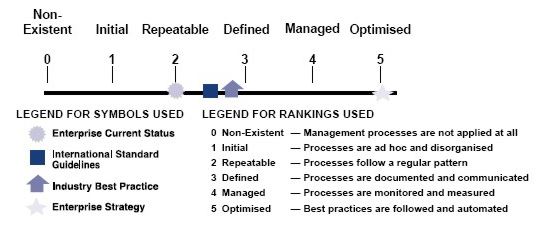 Gambar 2.6 COBIT Maturity Model	Berikut ini adalah dasar penetapan Maturity Model yang diambil dari panduan COBIT 4.1Tabel 2.2 Dasar Penetapan  Maturity ModelsPenjelasan untuk tingkat Maturity dapat dilihat pasa Tabel 2.2 di bawah ini.Tabel 2.3 Tingkat Maturity Model                                                                                                                         ANALISISBab ini berisikan tentang langkah-langkah yang dilakukan serta data profil dan data infrastruktur layanan IT dari pihak yang menjadi tempat penelitian penulis.Kerangka Tugas AkhirKerangka TA menggambarkan konsep dan pemikiran utama dalam menyelesaikan tugas akhir ini. Setiap kotak dari KerangkaTA menjelaskan secara singkat mengenai kondisi tahapan yang dibuat serta hasil dari tahapan tersebut, kemudian dilanjutkan dengan langkah penelitian yang disertai teori yang mendukung tugas akhir ini. Tabel  3.1 merupakan kerangka TA yang dijalankan dalam penulisan tugas akhir ini. Tabel 3.1 Kerangka TA -1Tabel 3.2 Kerangka TA -2Skema AnalisisSkema analisis merupakan gambaran mengenai tahap-tahap analisis yang dilakukan dalam pengerjaan tugas akhir. Pada tahap tersebut digambarkan langkah-langkah analisis yang dilakukan beserta input dan outputnya, sebagaimana digambarkan pada Gambar 3.1. dan 3.2. Skema Analisis.Gambar 3.1 Skema Analisis Lampiran ke-1Gambar 3.2  Skema Analisis Lampiran ke-2 Deskripsi lengkap mengenai tahap-tahap analisis yang digambarkan pada Gambar 3.1. Skema Analisis Lampiran Ke-1 dan Gambar 3.2. Skema Analisis Lampiran Ke-2 ditunjukan pada Tabel 3.3. Deskripsi Skema Analisis. Tabel 3.3 Deskripsi Skema AnalisisObjek PenelitianPada bagian ini merupakan deskripsi singkat dari profil mengenai Sejarah Singkat, Visi dan Misi, dan Layanan IT yang ada di tempat di tempat yang penulis lakukan penelitian, yaitu Fakultas Teknik Universitas Pasundan Bandung. Sejarah Singkat Fakultas Teknik Universitas Pasundan	Paguyuban Pasundan sebagai organisasi induk yang didirikan pada tahun 1914 yang esensi dan eksistensinya turut mencerdaskan kehidupan dan kesejahteraan bangsa Indonesia. Pada saat berdirinya Universitas Pasundan didukung oleh kehadiran dua fakultas, yakni Fakultas Hukum dan Fakultas Ilmu Sosial dan Ilmu Politik. Pada tahun 1961 dibuka fakultas baru yaitu Fakultas Teknik dengan 2 jurusan, Jurusan Teknik Produksi dan Teknologi Makanan. Jurusan Teknik Produksi selanjutnya diubah menjadi Teknik Industri, sedangkan Teknologi Makanan menjadi Teknologi Pangan. Pertengahan dasawarsa 70-an kembali dibuka fakultas baru, yakni Fakultas Ekonomi dan Fakultas Keguruan dan Ilmu Pendidikan. Pda era 90-an didirikan Fakultas Ilmu Seni dan Sastra. Visi dan Misi Fakultas Teknik Universitas PasundanVisi :Menjadi penyelenggara pendidikan tinggi  teknik terkemuka  menuju komunitas akademik peringkat internasional yang mengusung nilai Kesundaan dan Keislaman di tahun 2021.Misi :Menyelenggarakan pendidikan tinggi teknik yang berkualitas dalam melaksanakan Tridharma Perguruan Tinggi, berkontribusi dalam pembangunan, serta mengusung nilai Kesundaan dan Keislaman.Tujuan:Berdasarkan visi dan misi tersebut maka tujuan di masa mendatang adalah :Menjadi Fakultas yang mandiri dan bertatakelola baik (Good Faculty Governance), Menghasilkan lulusan yang :Bertaqwa kepada Allah SWT, berkontribusi dalam peningkatan mutu kehidupan bermasyarakat berdasarkan pancasila, menjunjung tinggi  nilai kemanusiaan, memiliki kepekaan sosial terhadap masyarakat dan menunjukkan sikap bertanggungjawab terhadap pekerjaan pada bidang keahliannya secara mandiri.Tanggap terhadap kemajuan ilmu dan teknologi serta dinamika perubahan sosial dan kemasyarakatan, khususnya yang berkaitan dengan bidang keahliannya.Menguasai dasar-dasar ilmiah serta pengetahuan dan metodologi sehingga mampu menemukan,memahami, menjelaskan dan merumuskan penyelesaian masalah yang ada di dalam kawasan keahliannya.Menghasilkan penelitian yang dapat memperkaya khasanah keilmuan dengan menemukan konsep, model, dan paradigma baru di bidang teknik yang berbasis pada moral dan etika dalam rangka memecahkan masalah di masyarakat.Menjadi Fakultas yang mengedepankan kesejahteraan dengan mengembangkan profesionalitas.Tujuan Spesifik :Meningkatkan pengamalan nilai-nilai luhur agama Islam dan kesundaan untuk mendukung pengembangan insan Fakultas Teknik yang memiliki keunggulan dalam IPTEKS, religius dan berbudi luhur serta berbudaya(luhung elmuna, pengkuh agamana, jembar budayana)Meningkatkan citra Fakultas Teknik, baik skala nasional maupun di kawasan global.Meningkatkan mutu penyelenggaraan proses pembelajaran untuk mendukung pencapaian kompetensi lulusan yang sesuai dengan tuntutan segenap pemangku kepentingan.Meningkatkan kuantitas dan kualitas penelitian serta karya ilmiah untuk mendukung pengembangan IPTEKS serta berkontribusi dalam penyelesain masalah-masalah nasional.Meningkatkan mutu lembaga kemahasiswaan untuk mendukung pengembangan kreativitas dan prestasi mahasiswa sesuai minat dan bakatnya.Meningkatkan sistem pengelolaan sumber daya manusia untuk mendukung penyelenggaraan pendidikan, penelitian dan pengabdian kepada masyarakat  yang bermutu.Meningkatkan jejaring kerjasama dalam dan luar negeri.Program Studi Fakultas Teknik Universitas Pasundan	Fakultas Teknik Universitas Pasundan mempunyai 6 program studi, yaitu, Teknik Industri, Teknologi Pangan, Teknik Mesin, Teknik Informatika, Teknik Lingkungan, dan Teknik Planologi. Dosen tetap Fakultas Teknik berjumlah 113 orang yang terdiri dari :9 Dosen berkualifikasi guru besar (7,9%)26 Dosen berpendidikan doktor (23%)60 Dosen berpendidikan magister (53,1%)18 Dosen berpendidikan sarjana/sedang melanjutkan studi S2 (16,1%)Identifikasi Pengelola Layanan IT di Fakultas Teknik UnpasDemi tercapainya suatu sistem dalam perkuliahan di suatu tempat perkuliahan, perlu didukungnya sebuah teknologi yang sesuai dengan kebutuhan dan mempunyai kinerja baik pula. Di Fakultas Teknik Unpas sendiri, sudah mempunyai layanan yang mendukung kegiatan-kegiatan perkuliahan maupun diluar perkuliahan. Setiap layanan IT yang ada di lingkungan FT Unpas ini, dikelola oleh suatu organisasi yang bernama PUSDATIN (Pusat Data Informasi dan Teknologi).	Selain bertugas untuk mengelola semua layanan IT yang ada di FT Unpas. PUSDATIN juga bertugas sebagai developer dalam pembuatan sebuah layanan yang dibutuhkan oleh para pihak stakeholder. PUSDATIN terdiri dari dosen-dosen yang berkompetensi sesuai bidangnya. Dibawah ini adalah daftar nama yang berhubungan dengan PUSDATIN, yaitu :Sandra Islama Putra S.Si	sebagai		Bag. Koordinator PUSDATINBram Andriyanto, Ir.,MT	sebagai	 	Bag. InfrastrukturIwan Kurniawan, S.T	sebagai		Bag. Perangkat KerasM.Tirta Mulya,ST.,MT	sebagai		Bag. Perangkat LunakFerry Mulyanto,S.T		sebagai		Bag. PengawasanSeperti yang sudah dijelaskan sebelumnya, bahwa PUSDATIN mengadakan sebuah layanan IT yang diinginkan stakeholder dimana terdiri menjadi 3 bagian, yaitu :Bagian Akademik yang dipimpin oleh Wakil Dekan 1, Dr. Ir. Yusman Taufik, MPBagian Keuangan yang dipimpin oleh Wakil Dekan 2, Ir. Rizky Wahyunuardi, MTBagian Kemahasiswaan yang dipimpin oleh Wakil Dekan 3, Ir. Agus Sentana, MTStruktur Organisasi untuk Layanan IT  ini, dijelaskan pada gambar 3.3Gambar 3.3 Struktur Organisasi Layanan Stakeholder di FT UnpasAnalisis Kebutuhan PenelitianPada bagian analisis kebutuhan untuk model pengukuran ini, membahas tentang kebutuhan dari peneliti tentang current service yang tersedia di Fakultas Teknik Universitas Pasundan  untuk menganalisis metode pengelolaan yang dilakukan dengan cara pengumpulan data dan mengidentifikasi layanan IT apa saja yang ada di FT UNPAS saat ini, bagaimana berjalannya sistem pengelolaan perangkat keras yang saat ini sedang berjalan, mengetahui harapan dari pihak Stakeholder tentang layanan IT yang sudah berjalan, serta mendapatkan variabel yang dapat digunakan untuk mengukur nilai tingkat kematangan dari layanan yang saat ini sedang berjalan dengan melakukan penyebaran kuesioner kepada para pengguna yaitu Mahasiswa/I Fakultas Teknik Universitas Pasundan Bandung. Teknik Pengumpulan DataCara atau teknik pengumpulan data dapat dilakukan dengan observasi (pengamatan), interview (wawancara), kuesioner (angket), dokumentasi serta gabungan dari keempatnya. Pada penelitian ini teknik pengumpulan data yang digunakan untuk menggali informasi (data atau fakta) yang akan digunakan sebagai bahan analisis penilaian tingkat kematangan model tata kelola layanan IT di FT UNPAS adalah wawancara dan kuesioner. Wawancara digambarkan sebagai teknik pengumpulan data apabila peneliti ingin melakukan studi pendahuluan untuk menemukan permasalahan yang harus diteliti dan juga apabila peneliti ingin mengatahui hal-hal dari responden yang lebih mendalam dan jumlah respondennya sedikit. [SUG14] Rincian kegiatan wawancara yang dilakukan kepada narasumber yang dilakukan penulis guna mendapatkan  informasi yang diinginkan dapat dilihat pada Tabel 3.4 Rincian Kegiatan Wawancara. Table 3.4 Rincian Kegiatan WawancaraBukti dari Wawancara dengan pihak Stakeholder, terdapat di lembar lampiran bagian E. Setelah mengetahui harapan dan sistem pengelolaan yang saat ini sedang berjalan, kemudian akan dilakukan penyebaran kuesioner kepada para pengguna yaitu 100 Mahasiswa Fakultas Teknik Universitas Pasundan untuk mengetahui nilai tingkat kematangan dari para pengguna yang sudah diberikan oleh pihak Stakeholder menggunakan kuesioner, yang bertujuan untuk mengetahui kesenjangan nilai tingkat kematangan layanan IT yang sedang berjalan dengan harapan yang diinginkan oleh pihak Stakeholder.Identifikasi Layanan IT di Lingkungan FT UNPAS 	Karena lingkungan FT Unpas ini berada di lingkungan pendidikan, para Stakeholder atau  Wakil Dekan 1, 2 dan 3 mempunyai tanggung jawab masing-masing. Wakil Dekan 1 untuk mengawasi layanan di bidang Akademik. Sedangkan untuk Wakil Dekan 2 mempunyai tanggung jawab untuk mengelola keuangan dari para mahasiswa dan Wakil Dekan 3 mempunyai tanggung jawab untuk mengoragnisir dari kemahasiswaan. Dari setiap wawancara yang penulis lakukan kepada Stakeholder, saat pertanyaan yang menyangkut tentang layanan IT, para stakeholder langsung menunjuk ke SITU. SITU adalah Singkatan dari Sistem Informasi Terintegrasi Unpas, dimana SITU  ini sudah dibuat oleh PUSDATIN untuk memudahkan dalam segi pengelolaan untuk para stakeholder untuk segala permasalahan yang berada di lingkungan FT UNPAS, baik dari segi akademik maupun keuangan.SITU (Sistem Informasi Terintegrasi UNPAS)SITU adalah Sistem Informasi Terintegrasi Unpas yang merupakan software berbasis web.  berperan sebagai Sistem Informasi  dimana Para Mahasiswa dapat melakukan proses/aktifitas-aktifitas yang berhubungan dengan akademik di Lingkungan FT Unpas.Aktifitas yang dapat dilakukan dalam SITU ini diantara lain, yaitu:Pengisian KRSPengisian KRS ini dilakukan oleh para mahasiswa yang sudah melakukan pembayaran dan dapat melakukan kontrak mata kuliah apa saja yang akan dipilih untuk satu semester ke depan.FingerprintTeknologi ini baru di implementasikan tahun 2012. Layanan fingerprint berguna untuk memudahkan para stakeholder dalam mengawasi jalannya kehadiran dari para mahasiswa yang mengikuti semua mata kuliah, yang sudah sesuai dengan kontrak mata kuliah seperti di awal perkuliahan dimulai. Nilai PerkuliahanDalam sistem Informasi ini, Mahasiswa dapat melihat semua nilai yang sudah ditempuh oleh Mahasiswa. Maka dengan informasi ini, para Mahasiswa dapat merencanakan untuk memperbaiki apabila terjadi kekurangan nilai IPK (indeks Prestasi Kumulatif). Sumber Daya ManusiaDi dalam SITU ini, terdapat semua identitas diri dan yang berhubungan dengan semua para mahasiswa yang terdaftar sebagai mahasiswa di Fakultas Teknik. Bidang Sumber daya manusia ini termasuk ke dalam tanggung jawab dari Wakil Dekan II. Tugas AkhirDi menu tugas akhir ini, dimana saat mahasiswa sudah menempuh 0SKS atau hanya mengambil Tugas Akhir saja, dapat terlihat profil Judul Tugas Akhir serta Nama Dosen Pembimbing yang akan membimbing selama tugas akhir ini ditempuh. KeuanganMenu keuangan untuk Stakeholder berfungsi untuk mengelola segala pembayaran yang dilakukan para Mahasiswa di setiap tahun ajaran selama mahasiswa tersebut masih terdaftar di Fakultas Teknik, sedangkan untuk para mahasiswa hanya dapat melihat sisa pembayaran yang harus dibayar atau dilunasi. Identifikasi Pengelolaan Perangkat Keras Pendukung Layanan ITPada saat dilakukan wawancara dengan pihak PUSDATIN, rencana awal dibuatnya layanan IT ini didukung dengan perangkat keras yang baik agar layanan tersebut dapat dinikmati oleh semua kalangan yang ada di lingkungan FT. Perangkat keras untuk mendukung untuk segala sesuatu yang berhubungan dengan layanan IT tersebut. Perangkat keras yang dibutuhkan antara lain, yaitu: Alat Cetak (Printer), digunakan untuk mencetak laporan dari layanan SITU.Alat untuk Jaringan, seperti Modem, Router yang digunakan untuk menjangkau setiap sudut yang ada di lingkungan FT UNPAS agar dapat mendapatkan jaringan layanan IT seperti Internet.Internet, agar mendapatkan akses masuk portal SITU.LCD, untuk dapat memberikan informasi kepada para Mahasiswa/I di FT UNPAS.Alat penindai sidik jari (fingerprint), digunakan sebagai pendukung kegiatan mahasiswa dan dosen untuk fitur kegiatan belajar mengajar yang sudah tersingkronisasi dengan layanan SITU.Alat pemasukan dan keluaran (input dan output) seperti  mouse, papan ketik (Keyboard) digunakan untuk perwalian mahasiswa di layanan SITU. Komputer Server dan komputer client.Untuk spesifikasi perangkat keras yang di lingkungan FT UNPAS dapat dilihat di lembar lampiran bagian D. Perangkat keras ini juga sudah melalui proses seleksi yang baik dengan melalui beberapa proses saat pengadaan ataupun proses pengawasan oleh para pengelola di bagian perangkat keras yaitu seperti yang digambarkan di Gambar 3.4 dan Gambar 3.5.  Gambar 3.4 Proses Pengelolaan Perangkat kerasGambar 3.5 Proses Maintenance Perangkat KerasIdentifikasi Target Tingkat Kematangan Layanan IT yang Sedang BerjalanDari hasil wawancara yang dilakukan bersama para Stakeholder, mendapatkan hasil bahwa layanan IT yang saat ini sedang berjalan sudah berada pada tahapan yang diinginkan oleh pihak Stakeholder meskipun masih ada yang harus dioptimasliasi kembali di beberapa sektor yang terdapat pada layanan IT di FT UNPAS. Setelah dilakukan pemetaan berdasar kepada acuan COBIT 4.1 dengan hasil kuesioner yang diberikan kepada pihak pengelola, maka dapat dilakukan penyebaran kuesioner kepada pihak pengguna untuk mengetahui nilai tingkat kematangan yang saat ini sedang berjalan yang kemudian akan dilakukan perbandingan dengan nilai kematangan dari pihak Stakeholder untuk dapat melihat nilai kesenjangan untuk mengetahui layanan apa yang perlu diperbaiki di masa mendatang.Identifikasi Variabel Penelitian Model pengukuran yang digunakan untuk mengukur nilai kematangan dari layanan yang saat ini sedang berjalan di bagian pengelolaan perangkat keras infrastruktur Layanan IT di FT Unpas adalah Cobit Maturity Model dengan variabel pengukuran yang digunakan yaitu, variabel bebas (independent variabel) dan variabel terikat (dependen variable)[SUG14], yaitu :Variabel bebas (independent variable)Variabel bebas dalam penelitian ini adalah Kepuasan layanan IT dari semua pengguna.Variabel terikat (dependent variable)Variabel terikat dalam penelitian ini adalah Waktu dari layanan yang tidak dapat digunakan, Tanggapan untuk semua keluhan dan  persentasi pengelolaan perangkat keras. 	Kedua variabel tersebut termasuk dalam kategori unobserverd variabel atau variabel laten, maka diperlukan suatu variabel teramati atau indikator untuk mengukurnya. Berikut merupakan variabel-variabel yang akan diamati dan penjelasannya ada di dalam tabel 3.5 dan 3.6.Tabel 3.5 Variabel PenelitianSkala PenilaianSetiap item dari variabel yang diambil dari domain Delivery and Support COBIT 4.1, dinilai pada skala likert 5. Skala likert ini digunakan untuk mengukur pendapat sikap, pendapat dan persepsi seseorang atau sekelompok orang dalan mengamati atau memberikan penilai terhadap fenomena social [SUG14]. Skala likert 5 yaitu :1 = Sangat tidak setuju (STS)2 = Tidak setuju (TS)3 = Ragu-ragu (RG)4 = Setuju (ST)= Sangat setuju (SS)Desain KuesionerKuesioner yang akan digunakan untuk pengumpulan data dibuat berdasarkan variabel - variabel yang sudah dibuat berdasarkan acuan dari domain Delivery and Support COBIT 4.1 yang bertujuan untuk mengetahui kepuasan dari para pengguna yaitu Mahasiswa/I Fakultas Teknik Universitas Pasundan tentang segala sesuatu yang berhubungan dengan layanan IT yang saat ini sudah berjalan di lingkungan FT UNPAS. Desain kuesioner yang dibuat dibagi menjadi 2 bagian, yang pertama ditunjukkan untuk Pihak Stakeholder yang berperan sebagai penyedia yang sudah dilakukan pada tahap pengumpulan data diawal dan yang lainnya ditunjukkan kepada para Mahasiswa yang berperan sebagai pengguna.Daftar pertanyaan yang sudah dibuat sebagai desain kuesioner kepada para Mahasiswa/I dapat dilihat pada Tabel 3.6 tentang Desain Kuesioner Mahasiswa sesuai dengan Indikator COBIT 4.1.Tabel 3.6 Desain Kuesioner Mahasiswa Sesuai dengan Indikator COBIT 4.1Teknik Pengolahan DataModel penelitian diuji menggunakan aplikasi perhitungan statistic yaitu SPSS v20 guna untuk melakukan analisis deskriptif tentang data yang sudah disebar untuk mendapatkan hasil validitas dan reliabilitas semua data, penyajian data melalui tabel, dan lain-lain. Setelah dilakukan analisis deskriptif, maka akan dibuat rekomendasi untuk setiap variabel yang mengacu sesuai dengan COBIT 4.1.                                                                                                                                     HASIL ANALISISBab ini melakukan pengolahan data hasil kuesioner menggunakan statistic deskriptif untuk kuesioner mahasiswa dan kuesioner management.Statistik Deskriptif Untuk Kuesioner MahasiswaStatistik deskriptif menyajikan data melalui tabel karakteristik responden, frekuensi, hasil uji validitas dan reliable kuesiner serta hasil analisis desktriptif dari penyebaran data yang dilakukan.Profil RespondenDari 100 responden yang telah mengisi kuesioner maka diperoleh karakteristik responden yang dapat dilihat di Tabel 4.1Tabel 4.1 KarakteristikResponden Berdasarkan JurusanBerdasarkan tabel di atas dapat diketahui bahwa sebagian besar responden sebanyak 25% merupakan mahasiswa jurusan Informatika, sedangkan paling sedikit responden sebanyak 10% merupakan mahasiswa jurusan Lingkungan.Hasil Uji ValiditasPengujian validitas ini digunakan dengan tujuan untuk mengetahui validitas atau ketepatan alat ukur. Suatu alat ukur akan dinyatakan valid atau sah jika memiliki nilai koefisien validitas yang lebih besar dari nilai kritis yang telah ditentukan yakni sebesar 0,3[SUG14]. Berdasarkan pengolahan software SPSS 20.0 diperoleh hasil uji di Tabel 4.2Tabel 4.2 Hasil Uji ValiditasBerdasarkan tabel,  dapat dilihat hasil uji validitas untuk 26 pernyataan yang digunakan sebagai alat ukur memiliki nilai yang lebih besar dari titik kritis yang telah ditentukan yaitu 0,300 sehingga seluruh pernyataan dinyatakan memiliki ketepatan yang baik (valid).Hasil Uji ReliabilitiasDalam penelitian ini penulis menggunakan metode Alpha Cronbach’s untuk menguji nilai Alpha Cronbach’s lebih besar dari 0,7. Dengan menggunakan software SPSS 20.0 diperoleh hasil uji yang di deskripsikan pada Tabel 4.3Tabel 4.3 Hasil Uji ReliabilitasBerdasarkan tabel di atas, dapat dilihat nilai Alpha Cronbach’s [USM13] yang diperoleh seluruhnya lebih besar dari 0,7 sehingga alat ukur yang digunakan dinyatakan memiliki keandalan yang baik (reliabel).Berdasarkan hasil pengujian validitas dan reliabilitas yang telah diuraikan disimpulkan bahwa keseluruhan jumlah pertanyaan yang digunakan dalam penelitian ini sudah teruji valid dan reliabel yang berarti seluruh instrumen pertanyaan mampu melakukan fungsi ukurnya sehingga layak digunakan sebagai alat ukur penelitian.Analisis Deskriptif Kuesioner MahasiswaUntuk mengetahui kondisi dari setiap variabel yang diteliti, akan dilakukan deskripsi berdasarkan distribusi frekuensi dan rata-rata skor dari setiap jawaban responden. Untuk memberikan interpretasi terhadap rata-rata skor yang telah diperoleh, maka dilakukan pengkategorian dengan cara sebagai berikut[SUP06]:Bobot jawaban tertinggi 	= 5Bobot jawaban terendah		= 1Rentang			= (maksimum – minimum) : kategori= (5-1) : 5= 0,8Dari rentang tersebut maka diperoleh kategori sebagai berikut:Gambar 4.1 Pedoman KategoriGambaran Kepuasan User Tentang Layanan IT di FT UnpasDari hasil sebaran kuesioner yang dilakukan, variabel mengenai Kepuasan User Tentang Layanan  IT di FT Unpas yaitu sebagai berikut:Tabel 4.4 Rekapitulasi Tanggapan Responden Mengenai Kepuasan Para User Tentang Layanan IT di FT Unpas Berdasarkan Rata-rata Berdasarkan tabel di atas, dapat diketahui bahwa dari ke tujuh pernyataan yang menggambarkan kepuasan para user tentang layanan IT di FT UNPAS rata-rata tertinggi sebesar 3,09 terdapat pada pernyataan pertama mengenai kepuasan para user dengan ketersediaan layanan IT (Internet, SITU, Mesin Cetak Kartu Perwalian, dll), sedangkan rata-rata terendah sebesar 2,27 terdapat pada pernyataan ke empat yaitu mengenai kecepatan dalam mengakses layanan IT sangat cepat.Adapun rata-rata keseluruhan dari ke tujuh pernyataan yang menggambarkan kepuasan para user tentang layanan IT di FT UNPAS yang diperoleh adalah sebesar 2,76 termasuk dalam kategori cukup karena berada pada rentang antara 2,61-3,40 sehingga dapat disimpulkan bahwa kepuasan para user tentang layanan IT di FT UNPAS tergolong cukup.Gambaran Respon Tentang Keluhan yang TerjadiUntuk gambaran dari penyebaran data yang dilakukan untuk meneliti variabel tentang Respon Tentang Keluhan yang Terjadi mendapatkan hasil yaitu sebagai berikut : Tabel 4.5 Rekapitulasi Tanggapan Responden Mengenai Respon Tentang Keluhan yang Terjadi Berdasarkan Ranking Rata-RataBerdasarkan tabel di atas, dapat diketahui bahwa dari ke tujuh pernyataan yang menggambarkan respon tentang keluhan yang terjadi rata-rata tertinggi sebesar 3,06 terdapat pada pernyataan ke tujuh mengenai pelayanan staff IT di lingkungan kampus sudah cukup baik dalam pengetahuan serta pelayanannya, sedangkan rata-rata terendah sebesar 2,47 terdapat pada pernyataan ke enam mengenai pada saat jauh dari lingkungan kampus namun kondisi layanan IT sedang tidak layak dipakai, para user dapat melaporkan keluhan melalui media lain kepada pihak pengelola.Adapun rata-rata keseluruhan dari ke tujuh pernyataan yang menggambarkan respon tentang keluhan yang terjadi yang diperoleh adalah sebesar 2,85 termasuk dalam kategori cukup karena berada pada rentang antara 2,61-3,40 sehingga dapat disimpulkan bahwa respon tentang keluhan yang terjadi tergolong cukup.Gambaran Tentang Perangkat KerasDibawah ini adalah hasil gambaran tentang kuesioner tentang Perangkat Keras yaitu sebagai berikut :Tabel 4.6 Rekapitulasi Tanggapan Responden Mengenai Perangkat KerasBerdasarkan tabel di atas, dapat diketahui bahwa dari ke tujuh pernyataan yang menggambarkan perangkat keras rata-rata tertinggi sebesar 3,19 terdapat pada pernyataan ke tujuh mengenai fasilitas dari perangkat keras di lingkungan kampus memudahkan para user dalam kegiatan perkuliahan, sedangkan rata-rata terendah sebesar 2,83 terdapat pada pernyataan pertama mengenai prawatan hardware di lingkungan FT Unpas yang baik dari pihak pengelola sehingga layanan selalu berjalan dengan baik.Adapun rata-rata keseluruhan dari ke tujuh pernyataan yang menggambarkan perangkat keras yang diperoleh adalah sebesar 2,96 termasuk dalam kategori cukup karena berada pada rentang antara 2,61-3,40 sehingga dapat disimpulkan bahwa perangkat keras tergolong cukup.Gambaran Layanan yang BerkelanjutanDari hasil sebaran kuesioner yang dilakukan, variabel yang dipengaruhi oleh variabel lainnya mengenai Layanan yang Berkelanjutan  yaitu sebagai berikut :Tabel 4.7 Rekapitulasi Tanggapan Responden Mengenai Layanan yang BerkelanjutanBerdasarkan tabel di atas, dapat diketahui bahwa dari ke lima pernyataan yang menggambarkan layanan yang berkelanjutan rata-rata tertinggi sebesar 3,14 terdapat pada pernyataan ke lima mengenai layanan IT di lingkungan kampus terus menerus menuju ke arah yang lebih baik, sedangkan rata-rata terendah sebesar 2,66 terdapat pada pernyataan ke tiga mengenai jika terjadi gangguan pada layanan IT tidak pernah lebih dari 1x24 jam.Adapun rata-rata keseluruhan dari ke lima pernyataan yang menggambarkan layanan yang berkelanjutan yang diperoleh adalah sebesar 2,86 termasuk dalam kategori cukup karena berada pada rentang antara 2,61-3,40 sehingga dapat disimpulkan bahwa layanan yang berkelanjutan tergolong cukup.Kuesioner untuk ManagementKuesioner yang dilakukan untuk para management, dilakukan kepada pihak PUSDATIN (Pusat Data Teknologi dan Informasi) sebagai penyedia dari layanan untuk setiap layanan yang diinginkan para stakeholder dengan kuesioner pertanyaan tertutup. Ada juga dilakukan wawancara kepada pihak stakeholder untuk mendapatkan harapan tentang layanan IT yang saat ini sudah berjalan dan kedepannya, guna untuk mendapatkan nilai yang layanan IT yang saat ini sudah digunakan.Gambaran Kuesioner untuk Management Mengenai DS3 Manage Performance and CapacityKuesioner yang diberikan kepada pihak management, yaitu semua aktifitas dari setiap domain Delivery and Support COBIT 4.1. Domain yang pertama yaitu DS3 Manage Performance and Capacity yaitu dengan hasil seperti tabel dibawah ini Tabel 4.8 Hasil Kuesioner DS3 Manage Performance and CapacityTerdapat 5 aktifitas yang dilakukan, 5/4 = 0.8Terdapat 2 dokumentasi yang dilakukan 2/5 = 0.4Terdapat 2 Proses bisnis yang dilakukan, 2/5 = 0.4Terdapat4 aktifitas pendukung yang dilakukan, 4/5 = 0.8Dan tidak ada evaluasi = 0Maka, Nilai maturity level untuk DS3 = 2.4 Berdasarkan tabel di atas, dapat diketahui bahwa dari ke lima Control Objective dari domain DS3, memiliki nilai Maturity level pada nilai 2.4/5, yang berarti bahwa sudah mengalami perkembangan, terdapat beberapa prosedur untuk menjalankan proses yang didefinisikan, namun belum ada evaluasi yang diberikan kepada pihak yang terkait pada saat terjadinya permasalahn agar menjadi lebih baik dalam menjaga performa dan kapasitas yang memadai untuk kepentingan para pengguna.Gambaran Kuesioner untuk Management Mengenai DS4 Ensuring Continuous ServiceMendapatkan jawaban dari pihak management, berikut adalah hasil dari kuesioner mengenai domain DS4 Ensuring Continuous Service yang dijelaskan melalui tabel dibawah iniTabel 4.9 Hasil Kuesioner DS4 Ensure Continuous ServiceTerdapat 5 aktifitas yang dilakukan, 9/10 = 0.9Terdapat 7 dokumentasi yang dilakukan 7/10 = 0.7Terdapat 7 Proses bisnis yang dilakukan, 7/10 = 0.7Terdapat 4 aktifitas pendukung yang dilakukan, 4/10 = 0.4Terdapat 3 Evaluasi yang dilakukan, 3/10 = 0.3Maka, Nilai maturity level untuk DS4 = 3/5 Berdasarkan tabel di atas, dapat diketahui bahwa dari ke sepuluh Control Objective dari domain DS4 , memiliki nilai Maturity level pada nilai 3/5, yang berarti bahwa sudah terdapat prosedur yang memiliki standard an terdapat pendokumentasian  yang cukup baik, sehingga dapat terorganisir dengan baik. Serta sudah memiliki pelatihan yang sesuai dan mengkomunikasikan semua kebijakan yang sudah dibuat. Akan tetapi, implementasinya tergantung pada individu, apakah mau melakukan porsedur yang ditetapkan atau tidak, sehingga pada tahapan ini memastikan semua layanan yang berada di lingkungan sekitar berjalan dengan baik. Gambaran Kuesioner untuk Management Mengenai DS8 Service Desk and IncidentsDi setiap fasilitas yang terdapat di lingkungan FT Unpas, sering terjadinya permasalahan yang berhubungan dengan layanan. Baik masalah yang datang dari perangkat keras atau dari perangkat lunak maka harus diselesaikan sesegera mungkin. Rangkaian penyelesaian masalah ini, ditanggap oleh pihak management untuk memenuhi domain DS8 Service Desk and Incident, dengan hasil yang dijelaskan pada tabel dibawah ini.‘Tabel 4.10 Hasil Kuesioner DS8 Manage Service desk and IncidentsTerdapat 5 aktifitas yang dilakukan, 5/5 = 1Terdapat 3 dokumentasi yang dilakukan 3/5 = 0.7Terdapat 3 Proses bisnis yang dilakukan, 3/5 = 0.7Terdapat 3 aktifitas pendukung yang dilakukan, 3/5 = 0.4Terdapat 2 Evaluasi yang dilakukan, 2/5 = 0.3Maka, Nilai maturity level untuk DS8 = 3.1/5Berdasarkan tabel di atas, dapat diketahui bahwa dari ke lima Control Objective dari domain DS8 , memiliki nilai Maturity level pada nilai 3.1/5, yang berarti bahwa sudah terdapat prosedur yang memiliki standard dan  terdapat pendokumentasian  yang cukup baik, sehingga dapat terorganisir dengan baik. Serta sudah memiliki pelatihan yang sesuai dan mengkomunikasikan semua kebijakan yang sudah dibuat. Akan tetapi, implementasinya tergantung pada individu, apakah mau melakukan prosedur yang ditetapkan atau tidak, sehingga pada tahapan ini memastikan semua layanan yang berada di lingkunganm sekitar berjalan dengan baikGambaran Kuesioner untuk Management Mengenai DS13 Manage OperationsDalam tahapan ini, pihak management focus pada pengelolaan operasional dimana memastikan fungsi-fungsi dari dukungan Teknologi Informasi seperti Management Jaringan dan pengelolaan perangkat keras serta infrastruktur. Pihak management pun menjawab untuk domain DS13 Manage Operation dengan hasil seperti tabel dibawah ini.Tabel 4.11 Hasil Kuesioner DS13 Manage OperationTerdapat 5 aktifitas yang dilakukan, 5/5 = 1Terdapat 5 dokumentasi yang dilakukan 5/5 = 1Terdapat 5 Proses bisnis yang dilakukan, 5/5 = 1Terdapat 4 aktifitas pendukung yang dilakukan, 4/5 = 0.8Terdapat 3 Evaluasi yang dilakukan, 3/5 = 0.6Maka, Nilai maturity level untuk DS13 = 4.4/5 Berdasarkan tabel di atas, dapat diketahui bahwa dari ke lima Control Objective dari domain DS13 , memiliki nilai Maturity level pada nilai 4.4/5[NAN12], yang berarti bahwa sudah dilakukan secara efektif, semua layanan dapat dipantau dan diukur sehingga apabila terjadi kesalahan sudah memiliki serangkaian prosedur untuk menindaklanjuti dalam perbaikan sebuah layanan. Perbaikan pun dilakukan secara konsisten dan untuk memastikan operasional semua layanan berjalan dengan baik. Namun masih belum otomasi dan masih terdapat batasan dalam memberikan layanan.Dari ke empat hasil kuesioner yang dilakukan dengan pihak management, didapatkan hasil bahwa domain DS3 Manage Performance and Capacity memiliki Maturity pada nilai 2.4 yaitu repeatabel (Dapat Diulang). Untuk domain DS4 Ensuring Continuous Service memiliki Maturity pada nilai 3 yaitu Managed (Ditetapkan). Untuk domain DS8 Service desk and incident memiliki Maturity pada nilai 3.1yaitu Managed (Ditetapkan), dan Untuk domain DS13  Manage Operaions memiliki Maturity pada nilai 4.4 yaitu Defined (Diatur).Hasil pengolahan kuesioner yang sudah disebarkan kepada Mahasiswa dan Kuesioner yang diberikan kepada pihak management, dapat digambarkan dengan tabel dan grafik seperti dibawah ini Tabel 4.12 Tabel Score Gap Nilai Maturity Yang Sedang Berjalan dan EkspektasiGambar 4.2 Diagram Radar Nilai Maturity Layanan IT di FT Unpas	Keterangan untuk diagram diatas yaitu :Domain DS3 Manage Performance and Capacity, Nilai kematanggan yang saat ini sedang berjalan/kenyataan berada di nilai 2.7 sedangkan untuk nilai kematangan dari pihak Management berada di Nilai 2.4. Domain DS4 Ensuring Continuous Service, Nilai kematangan yang saat ini sedang berjalan/kenyataan berada di nilai 2.8 sedangkan untuk nilai kematangan dari pihak Management berada di nilai 3. Domain DS8 Service Desk and Incident, Nilai kematangan yang saat ini sedang berjalan/kenyataan berada di nilai 2.8 sedangkan untuk nilai kematangan dari pihak Management berada di nilai 3.1Domain DS13 Manage Operations, Nilai kematangan yang saat ini sedang berjalan/kenyataan berada di nilai 2.9 sedangkan untuk nilai kematangan dari pihak Management berada di nilai 4.4. Evaluasi Pengolahan Data dan Rekomendasi PerbaikanHasil perbaikan terhadap masing-masing kendali proses yang berada di nilai 2 (Repeatable but intuitive) akan dibuat rekomendasi perbaikan untuk dapat ditingkatkan tingkat kematangan sehingga terdapat beberapa proses yang perlu diperbaiki, yaitu :Rekomendasi Perbaikan Proses DS3 – Mangatur Performa dan Kapasitas (Manage Performance and Capacity)Sebuah layanan yang baik di dalam sebuah organisasi, agar menjaga performa tetap stabil, diperlukan proses serta aplikasi untuk mengukur sistem kinerja serta kapasitas yang sudah di tetapkan. Laporan yang dihasilkan dari sebuah pengukuran sistem kinerja, sangat diperlukan untuk menghasilkan statistic performa yang saat ini sudah berjalan, agar masalah yang terkait dalam masalah performa di masa mendatang akan terdefinisi secara baik, baik dalam penanganan kesalahan maupun penanganan menjaga performa dengan baik.Dengan melihat kondisi dari FT Unpas sendiri, memang belum dilakukan Management Capacity  dari sumber daya teknologi informasi karena memang belum ada prosedur baku dari pihak pengelola. Pengelolaan kapasitas yang dibutuhkan pun belum diketahui dengan pasti karena seluruhnya masih dikelola oleh kepada PUSDATIN FT-Unpas. Jika memang harus dilakukan perbaikan dalam pengelolaan kapasitas sumber daya, maka perlu diadakannya unit khusus teknologi informasi yang memadai dalam mengelola kinerja dan kapasitas di dalam FT-Unpas.Perencanaan kerja yang berkelanjutan, kapasitas serta manajemen kinerja setiap lapisan dari pihak management dan  peningkatan infrastruktur harus ditinjau secara teratur untuk memastikan semua layanan berada di tingkat yang optimal namun tetap mengeluarkan biaya yang serendah mungkin. Rekomendasi Perbaikan Proses DS4 – Memastikan Layanan yang Berkelanjutan (Ensure Continuous Service)Untuk memastikan sebuah layanan yang berkelanjutan di setiap Organisasi, baik organisasi kecil maupun sebuah perusahaan yang besar, selalu berhubungan dengan kesadaran akan tanggung jawab serta resiko yang akan dihadapi terkait dengan pelayanan yang berkesinambungan. Tanggung jawab akan sebuah pelayanan yang mengharuskan pihak Management selalu memantau kinerja dari para staff untuk memantau dengan cara komunikasi yang dilakukan secara rutin dalam suatu rapat yang bersifat formal atau dalam sebuah pelatihan. Di Lingkungan FT-Unpas ini, masih berada dalam komunikasi yang informal dalam melakukan tanggung jawab, dan juga belum membuat Standar Operasional Procedure (SOP) yang tertulis, maka akan sangat lebih baik untuk ketersediaan layanan jangka panjang apabila pihak manajemen membuat SOP yang sudah terstandarisasi. Pelaporan secara periodic juga sangat diperlukan dalam tahapan layanan yang berkesinambungan ini. Adapun juga pengujian layanan, baik layanan yang sudah  lama sudah berjalan, maupun layanan yang akan menjadi layanan terbaru di organisasi. Namun juga diperlukan sumber daya manusia yang akan diberikan pelatihan formal untuk setiap layanan yang baru dan di masa mendatang akan menjadi tanggung jawab staff tersebut. Dengan beberapa tindakan yang diutarakan diatas, maka layanan IT di lingkungan organisasi akan menjadi lebih terstruktur serta lebih baik di masa mendatang.Rekomendasi Perbaikan Proses DS8 – Mengelola Layanan Bantuan dan Insiden (Manage Service Desk and Incidents)Pihak management mengakui bahwa proses untuk menangani kendala yang terjadi perlu didukung oleh peralatan dan personil yang akan mengatur permintaan pengguna untuk mengatur solusi insiden. Akan tetapi proses standar operasional tidak tersedia, hanya dukungan reaktif saat terjadinya gangguan. Untuk itu, dibutuhkan SDM yang terbentuk dalam sebuah team yang bertanggung jawab sebagai pengelola dari segala permasalahan yang terjadi, sehingga dapat dilakukan monitoring semua pertanyaan dari para pengguna untuk setiap kejadian. Dilakukannya proses-proses peningkatan juga untuk memastikan selalu menyelesaikan masalah yang sudah terjadi sebelumnya. Agar terciptanya layanan bantuan dan insiden yang baik, diperlukan sebuah prosedur-prosedur yang telah di standarisasi dan didokumentasikan, sehingga jika terjadi pertanyaan yang sering diajukan (Frequently Asked Questions/FAQ) sudah terdapat solusi yang secara tepat dan respon yang cepat dalam memberikan tanggapan kepada para pengguna yang mengalami kesulitan. Dibuatnya juga sebuah sosialiasasi untuk pihak para pengguna dalam bentuk sebuah pelatihan untuk memberikan rekomendasi-rekomendasi kepada para pengguna dari pihak penyedia, agar insiden dapat dihindari serta pengelolaan yang baik juga harus selalu diperhatikan oleh pihak penyedia. Rekomendasi Perbaikan Proses DS13 – Mengelola Operasional (Manage Operations)Diperlukannya sebuah prosedur untuk pergantian shift petugas seperti form serah terima pekerjaan, update status dan laporang pertanggungjawaban kerja yang sudah bulai dibakukan oleh pihak manajemen untuk mengatur koneksi dan diskoneksi jaringan agar pihak manajemen mengetahui perkembangan saat ini. Operasional yang terjadi di dalam sebuah organisasi sangat perlu untuk mempunyai jadwal dan tugas yang terdokumentasi dan diadakannya pelatihan terhadap pengguna secara umum yang dilakukan berkaitan dengan pengembangan dan implementasi aplikasi-palikasi yang sedang dikembangkan. Ketersediaan SDM dalam mendukung operasional Teknologi Informasi juga sangat diperlukan agar mendukung semua operasional layanan informasi di pihak organisasi. Terkait dengan perangkat keras yang disediakan oleh vendor, sebaiknya sudah ada dokumentasi tentang cara penggunaan, perbaikan ataupun dari segi perawatan. Agar masalah dalam operasional sebuah layanan di sebuah organisasi berkurang, maka perlu juga dibuat juga sebuah pertemuan yang rutin antara pihak pengelola dengan para staff untuk menyelaraskan solusi dalam menanggapai masalah, operasional yang berjalan lancar dan memberikan laporan dari segala sesuatu yang akan merugikan organisasi.                                                                                                                          KESIMPULAN DAN SARANBab ini berisi kesimpulan dan saran dari hasil penelitian yang dilakukan dalam tugas akhir ini.KesimpulanBerdasarkan penjabaran dan pemaparan di bab sebelumnya, ada beberapa kesimpulan yaitu  :Layanan yang disediakan oleh pihak Stakeholder yaitu FT-Unpas, PUSDATIN FT-Unpas serta jajarannya, dapat dinyatakan sudah cukup baik untuk segi layanan. Tingkat baik dari layanan IT yang disediakan ini, didasarkan pada hasil statistic deskriptif  yang menunjukkan nilai rata-rata layanan IT di FT UNPAS sudah menunjukkan pada Nilai 2 atau 3. Dimana sesuai dengan acuan Maturity Model COBIT 4.1 itu, nilai 2 bersifat Sudah Berjalan dan memiliki perkembangan yang cukup baik namun masih terdapat kekurangan dari segi Evaluasi dan segi pendokumentasian. Sedangkan Nilai 3 bersifat Sudah Ditetapkan, semua fungsi berada sesuai dengan tugasnya masing-masing, dan sudah mulai terstandarisasi untuk setiap kegiatan yang dilakukan oleh pihak penyedia.. Pengelolaan untuk setiap perangkat keras yang tersedia di lingkungan FT Unpas, sudah cukup memadai akan tetapi, masih kurangnya monitoring rutin serta pendokumentasian yang secara rinci, baik dari segi tata letak maupun fungsi yang saat ini terpasang apakah sudah baik atau buruk.SaranUntuk penelitian selanjutnya, ada beberapa saran yang dapat disampaikan, yaitu :Penambahan strategi-strategi dari setiap variabel yang diteliti, agar tercapai setiap harapan baik dari pengguna maupun dari pihak penyedia tentang layanan IT.Dibutuhkan tempat penelitian yang lebih luas, agar dapat tepat sasaran saat dilakukan wawancara ataupun observasi, pelaku bisnis yang sesuai sehingga mendapatkan data yang lebih akurat.Untuk Penelitian selanjutnya, sangat dianjurkan untuk melakukan uji validitas dan uji reliabilitas item kuesioner sebelum menyebarkan seluruh kuesioner, dengan cara mengambil sampel minimal 30 responden untuk pengujian awal validitas dan reliabilitas.DAFTAR PUSTAKALAMPIRANKuesioner Untuk Para Mahasiswa Fakultas Teknik Universitas PasundanTentang Infrastruktur terkait layanan IT Kuesioner Untuk Para Mahasiswa  Fakultas Teknik Universitas Pasundan Tentang Infrastruktur terkait layanan IT.Kuesioner ini dibuat bermaksud untuk mengetahui penilaian dari para pengguna yaitu para Mahasiswa yang sudah memakai layanan IT di lingkungan FT Unpas. Kuesioner ini bertujuan untuk mengetahui persepsi dari para Mahasiswa FT Unpas tentang kepuasan layanan IT yang sudah berjalan di lingkungan FT Unpas.Jurusan Respoden 	:Angkatan		:Kepuasan Para user tentang Layanan IT di FT UnpasSilahkan Saudara/i menjawab pernyataan dibawah ini dengan menchecklist ( √ ) salah satu pernyataan yang menurut Saudara/i rasakan di lingkungan FT Unpas.Keterangan pengisian kuesioner halaman berikutnya :STS	: Sangat Tidak SetujuTS	: Tidak SetujuKS	: Kurang SetujuS	: SetujuSS	: Sangat SetujuRespon tentang keluhan yang terjadiSilahkan Saudara/i menjawab pernyataan dibawah ini dengan menchecklist ( √ ) salah satu pernyataan yang menurut Saudara/i rasakan di lingkungan FT Unpas.Keterangan pengisian kuesioner halaman berikutnya :STS	: Sangat Tidak SetujuTS	: Tidak SetujuKS	: Kurang SetujuS	: SetujuSS	: Sangat SetujuPerangkat KerasSilahkan Saudara/i menjawab pernyataan dibawah ini dengan menchecklist ( √ ) salah satu pernyataan yang menurut Saudara/i rasakan di lingkungan FT Unpas.Keterangan pengisian kuesioner halaman berikutnya :STS	: Sangat Tidak SetujuTS	: Tidak SetujuKS	: Kurang SetujuS	: SetujuSS	: Sangat SetujuLayanan yang berkelanjutan Silahkan Saudara/i menjawab pernyataan dibawah ini dengan menchecklist ( √ ) salah satu pernyataan yang menurut Saudara/i rasakan di lingkungan FT Unpas.Keterangan pengisian kuesioner halaman berikutnya :STS	: Sangat Tidak SetujuTS	: Tidak SetujuKS	: Kurang SetujuS	: SetujuSS	: Sangat SetujuSilakan isi kolom dibawah ini, baik harapan anda, saran ataupun kritik untuk layanan IT yang saat ini sedang berjalan dan Layanan IT  yang anda inginkan untuk kedepannya seperti apa :Hasil Pengolahan Data Kuesioner Mahasiswa Kepada 100 Repsonden Mahasiswa Di Lingkungan FT UnpasKuesioner tentang layanan IT berdasarkan Cotrol Objective dari Delivery and Support COBIT 4.1 di Fakultas Teknik Universitas Pasundan BandungKuesioner tentang layanan IT berdasarkan Cotrol Objective dari Delivery and Support COBIT 4.1 di Fakultas Teknik Universitas Pasundan BandungDS3 Manage Performance and CapacityKebutuhan dalam mengelola kinerja dan  kapasitas dalam ketersediaan layanan teknologi informasi dalam sebuah perusahaan harus berjalan sesuai dengan kebutuhan bisnis perusahaan.DS4 Ensuring Continuous Services	Dampak yang disebabkan oleh terganggunya layanan teknologi informasi yang dibutuhkan, dalam memenuhi kegiatan bisnis perusahaan atau organisasi, maka harus dapat ditekan ke tingkat yang paling minimum/dapat diterima. Oleh karena itu, harus dipastikan untuk selalu tersedianya pelayanan yang terus menerus tanpa terjadinya gangguan.DS8 Manage Service Desk and IncidentsSetiap fasilitas yang digunakan dalam pelayanan teknologi infrastruktur yang berada dalam organisasi ataupun sebuah perusahaan, tidak akan lepas dari masalah yang berhubungan dengan ketersediaan layanan. Baik masalah yang datang dari pihak luar, maupun dari pihak dalam. Pihak dalam meliputin dari permasalahan dari perangkat keras atau perangkat lunak, harus diselesaikan sesegara mungkin. Maka perusahaan pun ikut memberikan fasilitas yang dapar membantu memberikan saran atau solusi kepada pengguna dalam menghadapi masalah dalam penggunaan TI.DS13 Manage OperationDalam proses ini, dimana proses tersebut focus dalam pengelolaan operasional yang dimana memastikan fungsi-fungsi dukungan Teknologi Informasi seperti Network Service Management yang dilakukan secara regular. Proses ini juga meliputi monitoring kinerja infrastruktur dan memastikan maintenance dari hardware secara berkala.Tabel Perangkat Keras yang Tersedia di Fakultas Teknik Unpas Bukti Hasil WawancaraNSSSNSSSNSSSN1%5%10%N1%5%10%N1%5%10%101010102801971551382800537310247151514142902021581403000543312248201919193002071611433500558317251252423233202161671474000569320254302928273402251721514500578323255353332313602341771555000586326257403836353802421821586000598329259454240394002501861627000606332261504744424202571911658000613334263555148464402651951689000618335263605551494602721981711000062233626365595553480279202173150006353402667063585650028520517620000642342267756762595503012131823000064934426880716562600315221187400005633452698575686565032922719150000655346269907972687003412331957500065834627095837571750352238199100000659347270100877873800363243202150000661347270110948478850373247205200000661347270120102898390038225120825000066234827013010995889503912552113000006623482701401161009210003992582133500006623482701501221059711004142652174000006623482701601291101011200427270221450000663348270170135114105130044027522450000066334827018014211910814004502792275500006633482701901481231121500460283229600000663348270200154127115160046928623265000066334827021016013111817004772892347000006633482702201651351221800485292235750000663348270230171139125190049229423780000066334827124017614212720004982972388500006633482712501821461302200510301241900000663348271260187149133240052030424395000066334827127019215213526005293072451000000663348271∞664349272LevelPengertian & KesadaranPelatihan & KomunikasiProses & AktivitasKetaatanKeahlian1PengenalanKomunikasi JarangProses dan Aktivitas bersifat Ad hoc2KesadaranKomunikasi pada keseluruhan masalahProses serupa/umum tapi berdasarkan institusiTidak dilakukan pemantauan3Mengerti kebutuhan untuk bertindakPelatihan informal berdasarkan institusi IndividuAktivitas telah didefinisikan dan didokumentasikanPemantauan mulai dilakukan tidak secara konsistenTerlibatnya spesialis IT pada proses bisnis4Mengerti kebutuhan secara penuhPelatihan formal dengan program yang diaturTerdapat kepemilikan & tanggung jawab pada aktivitasPemantauan dilakukan pada beberapa areaTerlibatnya spesialis dari semua internal domain5Pengertian yang lebih baik dan ke depanPelatihan dan komunikasi menggunakan konsep leading edgeDiterapkan aktivitas yang mendukung kegiatan eksternalPemantauan dilakukan di seluruh areaTerlibatnya spesialis ekternal industriTingkat MaturityTingkat MaturityLevel 0Tidak ada (Non-existent), organisasi belum mengenal isu permasalahan yang harus diarahkan atau diselesaikan. Setiap proses atau masalah yang ada tidak terdefinisi dengan jelas.Level 1Inisialisasi (Initial), organisasi telah memiliki bukti telah mengenal permasalan-permasalahan yang ada namun perlu diarahkan. Secara umum organisasi belum memiliki standar pengelolaan yang terorganisir dan terdokumentasi dengan baik sehingga perlu ada pendekatan yang dilakukan untuk tiap individu yang terkait dalam organisasi.Level 2Dapat diulang (Repetabel), level ini sudah mengalami perkembangan, sudah ada prosedur untuk menjalankan proses yang didefinisikan, namun belum ada pelatihan formal dan prosedur komunikasi yang standar. Tanggung jawab dankepercayaan diberikan pada tiap individu tanpa ada standar baku pengopersian sehingga kadang terjadi kesalahan.Level 3Ditetapkan (Defined), sudah ada prosedur yang memiliki standar dan didokumentasikan dengan baik, sudah ada pelatihan formal untuk mengkomunikasikan prosedur dan kebijakan yang dibuat. Namun pada tahap implementasinya masih tergantung pada individu apakah mau melakukan prosedur yang ditetapkan atau tidak. Prosedur yang dibuat masih terbatas pada bentuk formalisasi dari praktek yang ada.Level 4Diatur (Managed), prosedur dan kebijakan yang ada sudah dilakukan secara efektif, dapat dipantau dan diukur sehingga apabila terjadi kesalahan sudah memiliki sederetan prosedur untuk tindakan perbaikan yang akan dilakukan. Perbaikan dilakukan secara konsisten dan memberikan praktek dan hasil terbaik. Sudah digunakan peralatan dan teknologi namun belum otomasi dan masih terbatas.Level 5Dioptimalkan (optimized), proses yang dilakukan telah dilakukan upaya perbaikan yang berkelanjutan sehingga menghasilkan proses dan hasil yang terbaik. Sudah ada penggunaan teknologi informasi yang terintegrasi untuk melakukan otomatisasi dilingkungan organisasi, sudah tersedia alat dan pendukung lainnya yang dapat meningkatkan kualitas dan efektifitas kinerja,dan organisasi sudah stabil dan dapat beradaptasi dengan baik.Tahap & HasilLangkah PenelitianLiteratur dan ReferensiTahap 1: Melakukan observasi terhadap layanan IT di Fakultas Teknik Universitas Pasundan(Memahami alur SITU dan perangkat keras yang menjadi support)Hasil : Menghasilkan identifikasi masalah yang akan dibuat menjadi tugas akhir.Kontribusi: Berguna untuk perancangan model pengelolaan dan analisis pengadaan perangkat kerasTahap 2 : Perancangan Penelitian (studi pustaka acuan COBIT 4.1 domain Delivery Support) Hasil: Rancangan alat dan mekanisme pengukuranKontribusi: Berguna untuk membuat daftar pertanyaan kepada para stakeholderTahap 3: Pengumpulan Data ( Melakukan wawancara kepada stakeholder FT Unpas, dengan pertanyaan sesuai dengan model dari COBIT 4.1.)Hasil: Statistik deskriptif dan Profile respondenKontribusi: Mengukur nilai maturity model, serta menetapkan simpulan hipotesisTahap 4: Penilaian ketersediaan layan an IT sesuai dengan kebutuhan (Menetapkan nilai Maturity Model serta menetapkan hasil simpulan hipotesis)Hasil: Nilai kematangan Tingkat effisiensi dan Efektifitas Kontribusi: Kesimpulan akhit TA
Tahap 5: Kesimpulan TA (Penetapan Kesimpulan Akhir)Hasil: Kesimpulan dari Hasil TA, rekomendasi prospek TAKontribusi:  -Tahap & HasilLangkah PenelitianLiteratur dan Referensi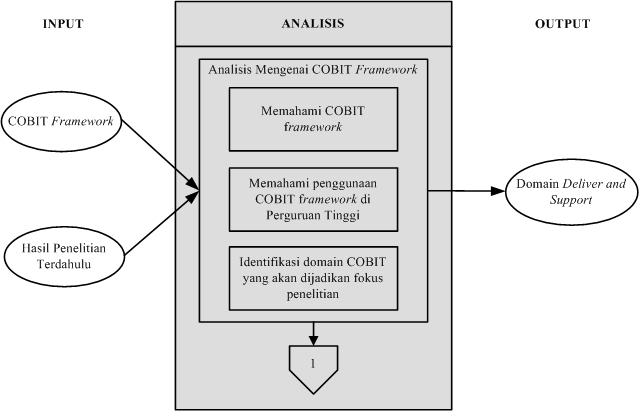 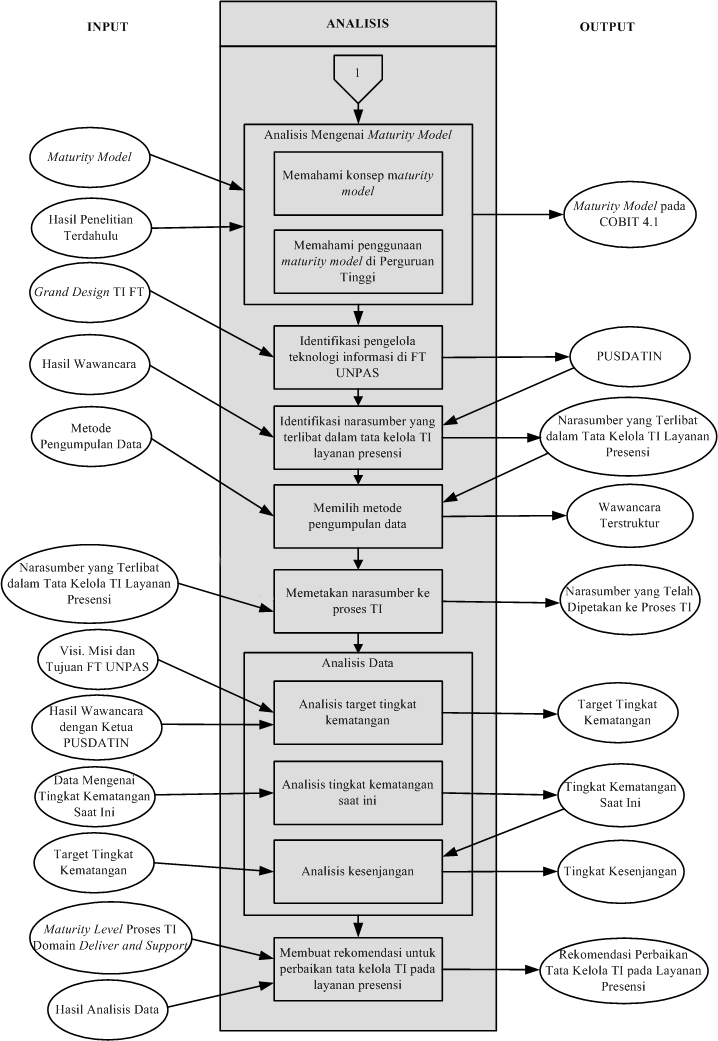 No.Langkah AnalisisObjek AnalisisHasil AnalisisMaksud AnalisisAnalisis mengenai COBIT framework.COBIT frameworkPenelitian terdahuluDomain deliver and supportMemahami COBIT framework.Memahami penggunaan COBIT pada Perguruan Tinggi.Menentukan domain pada COBIT yang akan dijadikan fokus penelitian.Analisis mengenai maturity model.Maturity modelPenelitian terdahuluMaturity model pada COBIT 4.1Memahami maturity modelMemahami penggunaan maturity model untuk analisis tata kelola teknologi informasi. Identifikasi pengelola teknologi informasi di FT UNPAS.Grand design teknologi informasi Fakultas TeknikPUSDATIN sebagai pengelola teknologi informasi di Fakultas Teknik Universitas Pasundan.Mengetahui pengelola teknologi informasi di Fakultas Teknik Universitas Pasundan. Identifikasi narasumber yang terlibat dalam tata kelola TI layanan presensi.PUSDATINHasil Wawancara dengan Ketua PUSDATINNarasumber yang terlibat dalam tata kelola TI pada layanan presensi.Mengetahui siapa saja yang terlibat dalam tata kelola TI pada layanan presensi dan selanjutnya dijadikan narasumber dalam penelitian tugas akhir. Memilih metode pengumpulan data.Metode pengumpulan dataNarasumber yang terlibat dalam tata kelola TI pada layanan presensi.Wawancara terstruktur.Memilih metode pengumpulan data yang sesuai dengan kondisi tata kelola TI pada layanan presensi yang jumlah pengelolanya hanya 4 orang. Memetakan narasumber ke proses TI.Narasumber yang terlibat dalam tata kelola TI pada layanan presensi.Narasumber yang telah dipetakan kepada setiap proses TI pada domain deliver and support.Memetakan narasumber yang terlibat dalam tata kelola TI pada layanan presensi kepada proses TI domain deliver and support berdasarkan pada setiap prosesnya. Analisis target tingkat kematanganVisi, misi dan tujuan Fakultas Teknik UNPAS.Hasil Wawancara dengan Ketua PUSDATIN. Target tingkat kematangan. Mengetahui target tingkat kematangan atau harapan manajemen TI terhadap  tata kelola TI pada layanan presensi. Analisis tingkat kematangan saat iniData mengenai tingkat kematangan saat iniTingkat kematangan saat ini. Mengetahui tingkat kematangan saat ini dari tata kelola TI pada layanan presensi dengan melakukan penyebaran kuesioner kepada para pengguna. Analisis KesenjanganTingkat kematangan saat ini.Target tingkat kematangan.Tingkat kesenjanganMengetahui tingkat kesenjangan antara tingkat kematangan saat ini dan target tingkat kematangan tata kelola TI pada layanan presensi. Membuat rekomendasi tata kelola TI pada layanan presensi.Hasil analisis dataMaturity level proses TI pada domain deliver and support. Rekomendasi perbaikan untuk tata kelola TI pada layanan presensi. Membuat rekomendasi perbaikan untuk tata kelola TI pada layanan presensi berdasarkan kriteria maturity level pada setiap proses TI domain deliver and support agar tingkat kematangan saat ini dapat mencapai tingkat yang diharapkan atau target tingkat kematangan.NoTanggalNarasumberHasil Wawancara13 Oktober 2014Sandra Islama Putra, S.SiPengetahuan Dasar Layanan IT di FT UNPASMetode Pengelolaan yang saat ini sedang dilakukan227 Mei 2015Ir. Agus Sentana, MT.Pengelolaan yang dilakukan oleh Wadek IIIHarapan dari Layanan IT di masa depan untuk Bagian Kemahasiswaan330 Mei 2015Dr. Ir. Yusman Taufik, MP.Pengelolaan yang dilakukan oleh Wadek IHarapan dari Layanan IT di masa depan untuk Bagian Akademik4.13 Juli 2015Sandra Islama Putra, S.SiPengisian Kuesioner untuk Pengelola Layanan IT dengan Pertanyaan Detailed Control Objective Delivery and Support COBIT 4.1 (Daftar Kuesioner terdapat di lembar lampiran bagian B)NoVariabelPenjelasanKeterangan1Kepuasan Pengguna terhadap layanan ITKepuasan ini mengacu kepada IT Goals  Customer Perspective dimana bertujuan untuk semua pengguna dapat menikmati semua layanan sesuai dengan kebutuhan.  [COB05]Tujuan dari adanya layanan IT di Lingkungan FT Unpas, harus direalisasiakan yang sudah sesuai dengan kebutuhan yang saat ini dibutuhkan oleh para pengguna.2Waktu (Jam) dari layanan yang tidak dapat digunakanMemperoleh data dari para Stakeholder, seberapa lama lama waktu saat terjadinya gangguan yang mempengaruhi jalannya layanan IT . [COB05]Terdapat dalam  lima kegiatan yang akan memperhitungkan kinerja dan kapasitas untuk menjadi lebih baik.3Tanggapan dari semua keluhanResponse dari para pengelola terhadap keluhan-keluhan yang diberikan oleh para pengguna serta cara penanggulangan.Gangguan dalam infrastruktur layanan IT ini, selalu terjadi, maka pihak Stakeholder harus menjaga agar layanan tersebut selalu berjalan.4Persentasi Pengelolaan perangkat KerasPenanganan dari pihak pengeola untuk me-maintenance perangkat keras guna untuk kelancaran layanan IT.Mengorganisir segala insiden dalam sebuah laporan yang akan menjadi sebuah solusi agar apabila terjadi insiden dikemudian hari, dapat ditanggulangi sesegera mungkin.NOPERNYATAAN/PERTANYAANCOBIT Item1Apakah Anda puas dengan tersedianya layanan IT (Internet, SITU, Mesin Cetak Kartu Perwalian, dll) ?DS 3.2 Current Performance and Capacity –2Anda merasa sangat mudah dalam mengakses semua layanan IT di lingkungan kampus (Hotspot) maupun diluar lingkungan kampus (SITU)DS 3.5 Monitoring and Reporting3Menurut anda, pihak pengelola sangat baik dalam memberikan informasi tentang layanan IT.DS 3.4 IT Resources Availability4Kecepatan dalam mengakses layanan IT, sangat cepat.DS 3.2 Current Performance and Capacity5Di setiap pergantian tahun, Anda merasakan layanan IT di FT Unpas semakin membaik dan terus membaik.DS 3.1 Performance and Capacity PlanningDS 3.3 Future Performance and Capacity6Dengan adanya layanan yang saat ini berjalan, memudahkan dalam mendapatkan yang Anda inginkan.DS 3,5 Monitoring and Reporting7Pelayanan dari para pihak pengelola menjaga layanan IT sangat memuaskan Anda.DS 3.4 IT Resource Avaliability8Saat terjadi kesalahan dalam layanan, anda mendapatkan prosedur yang tepat dari pengelola.DS8.2 Registratoion of Customer Queries9menurut anda, pihak pengelola cepat tanggap apabila terjadinya gangguan pada layanan ITDS8.2 Registratoion of Customer Queries10Saat Anda melaporkan keluhan, pihak pengelola melayani Anda dengan baik.DS 8.1 Service Desk11Menurut anda, pihak pengelola selalu memperbaharui layanan IT menjadi lebih baik setiap mendapatkan keluhan dari andaDS 8.5 Reporting and Trend Analysis12Penyampaian penanganan keluhan sangat mudah dimengerti.DS 8.4 Incident Closure13Pada saat Anda jauh dari lingkungan Kampus, Namun kondisi layanan IT sedang tidak layak dipakai , Apakah Anda dapat melaporkan keluhan melalui media lain kepada pihak pengelola.?DS 8.1 Service Desk14Menurut anda, Staff yang menangani layanan IT di lingkungan kampus, sudah cukup baik dalam pengetahuan serta pelayanannya.DS 8.3 Incident Escaltion15Perawatan hardware di lingkungan FT Unpas yang baik dari pihak pengelola , sehingga layanan selalu berjalan dengan baikDS 13.5 Preventive Maintenance for Hardware16Hardware yang saat ini sudah terpasang, sudah baik.DS 13.4 Sensitive Dokument and Output Devices17Perangkat keras yang mendukung layanan IT selalu tersedia saat dibutuhkan. (PC di Ruangan SSC, Printer, Fingerprint)DS 13.3 IT Infrastructure Monitoring18Penempatan perangkat keras untuk layanan IT di lingkungan kampus, sudah tersimpan dengan baik dan dapat terjamah di semua sektor.DS 13.1 Operatons Procesdures and Instructions19Anda dapat menggunakan semua perangkat keras yang menjadi pendukung layanan IT di kampus.DS 13.4 Sensitive Dokument and Output Devices20Penambahan/Pembaharuan perangkat keras pendukung yang baru untuk layanan IT terlihat dilakukan satu tahun sekali.DS.13.2 Job Scheduling21Fasilitas dari Perangkat Keras Di Lingkungan Kampus, Memudahkan Anda Dalam Kegiatan Perkuliahan Anda.DS 13.1 Operatons Procesdures and Instructions22Performa pada saat mengakses semua layanan IT FT Unpas, selalu dalam performa yang baik.DS 3.2 Current Performance and Capcity23Layanan selalu tersedia dengan baik, meskipun dalam kondisi yang kritis.DS 4.3 Critical IT ResourcesDS 4.5 Testing of The IT Contiunity PlanDS4.4 Maintenance of the IT Continuity Plan24Jika terjadi gangguan pada layanan IT, tidak pernah lebih dari 1x24 jam.DS 4.8 IT Services Recovery and Resumption25Pemulihan dari layanan pada saat setelah terjadinya gangguan, data serta informasi yang dibutuhkan masih tersedia dengan baik.DS 4.10 Post Resumption Rreview26Menurut Anda, layanan IT di lingkungan kampus terus menerus menuju ke arah yang lebih baik.DS 4 Ensure Continous ServiceKategoriFrekuensiPersentaseIndustri2020%Informatika2525%Lingkungan1010%Mesin1515%Pangan1515%Planologi1515%Jumlah100100%VariabelNo ItemKoefisien ValiditasTitik KritisKesimpulanKepuasan Para User Tentang Layanan IT di FT UNPAS10,6790,300ValidKepuasan Para User Tentang Layanan IT di FT UNPAS20,7810,300ValidKepuasan Para User Tentang Layanan IT di FT UNPAS30,7180,300ValidKepuasan Para User Tentang Layanan IT di FT UNPAS40,8250,300ValidKepuasan Para User Tentang Layanan IT di FT UNPAS50,7090,300ValidKepuasan Para User Tentang Layanan IT di FT UNPAS60,6560,300ValidKepuasan Para User Tentang Layanan IT di FT UNPAS70,7190,300ValidRespon Tentang Keluhan yang Terjadi10,7460,300ValidRespon Tentang Keluhan yang Terjadi20,8050,300ValidRespon Tentang Keluhan yang Terjadi30,7980,300ValidRespon Tentang Keluhan yang Terjadi40,7560,300ValidRespon Tentang Keluhan yang Terjadi50,7470,300ValidRespon Tentang Keluhan yang Terjadi60,5910,300ValidRespon Tentang Keluhan yang Terjadi70,6800,300ValidPerangkat Keras10,8410,300ValidPerangkat Keras20,8430,300ValidPerangkat Keras30,7550,300ValidPerangkat Keras40,8590,300ValidPerangkat Keras50,8120,300ValidPerangkat Keras60,7240,300ValidPerangkat Keras70,7940,300ValidLayanan yang Berkelanjutan10,7910,300ValidLayanan yang Berkelanjutan20,8280,300ValidLayanan yang Berkelanjutan30,8100,300ValidLayanan yang Berkelanjutan40,7800,300ValidLayanan yang Berkelanjutan50,7840,300ValidVariabelKoefisien ReliabilitasTitik KritisKesimpulanKepuasan Para User0,8490,700ReliabelRespon Tentang Keluhan yang Terjadi0,8530,700ReliabelPerangkat Keras0,9080,700ReliabelLayanan yang Berkelanjutan0,8550,700ReliabelNoPernyataanRata-rataNoPernyataanRata-rata1Apakah Anda puas dengan tersedianya layanan IT (Internet, SITU, Mesin Cetak Kartu Perwalian, dll) ?3,096Dengan adanya layanan yang saat ini berjalan, memudahkan dalam mendapatkan yang Anda inginkan3,077Pelayanan dari para pihak pengelola menjaga layanan IT sangat memuaskan Anda.2,845Di setiap pergantian tahun, Anda merasakan layanan IT di FT Unpas semakin membaik dan terus membaik2,773Menurut anda, pihak pengelola sangat baik dalam memberikan informasi tentang layanan IT2,762Anda merasa sangat mudah dalam mengakses semua layanan IT di lingkungan kampus (Hotspot) maupun diluar lingkungan kampus (SITU)2,534Kecepatan dalam mengakses layanan IT, sangat cepat2,27Rata-rataRata-rata2,76NoPernyataanRata-rataNoPernyataanRata-rata7Menurut anda, Staff yang menangani layanan IT di lingkungan kampus, sudah cukup baik dalam pengetahuan serta pelayanannya. 3,065Penyampaian penanganan keluhan sangat mudah dimengerti2,994Menurut Anda, pihak pengelola selalu memperbaharui layanan IT menjadi lebih baik setiap mendapatkan keluhan dari Anda2,973Saat Anda melaporkan keluhan, pihak pengelola melayani Anda dengan baik2,921Saat terjadi kesalahan dalam layanan, anda mendapatkan prosedur yang tepat dari pengelola2,822Menurut anda, pihak pengelola cepat tanggap apabila terjadinya gangguan pada layanan IT2,696Pada saat Anda jauh dari lingkungan Kampus, Namun kondisi layanan IT sedang tidak layak dipakai , Apakah Anda dapat melaporkan keluhan melalui media lain kepada pihak pengelola?2,47Rata-rataRata-rata2,85NoPernyataanRata-rataNoPernyataanRata-rata7Fasilitas dari Perangkat Keras Di Lingkungan Kampus, Memudahkan Anda Dalam Kegiatan Perkuliahan Anda.3,193Perangkat keras yang mendukung layanan IT selalu tersedia saat dibutuhkan. (PC di Ruangan SSC, Printer, Fingerprint)3,066Penambahan/Pembaharuan perangkat keras pendukung yang baru untuk layanan IT terlihat dilakukan satu tahun sekali2,984Penempatan perangkat keras untuk layanan IT di lingkungan kampus, sudah tersimpan dengan baik dan dapat terjamah di semua sektor2,912Hardware yang saat ini sudah terpasang, sudah baik2,885Anda dapat menggunakan semua perangkat keras yang menjadi pendukung layanan IT di kampus2,851Perawatan hardware di lingkungan FT Unpas yang baik dari pihak pengelola , sehingga layanan selalu berjalan dengan baik2,83Rata-rataRata-rata2,96NoPernyataanRata-rataNoPernyataanRata-rata5Menurut Anda, layanan IT di lingkungan kampus terus menerus menuju ke arah yang lebih baik3,144Pemulihan dari layanan pada saat setelah terjadinya gangguan, data serta informasi yang dibutuhkan masih tersedia dengan baik3,031Performa pada saat mengakses semua layanan IT FT Unpas, selalu dalam performa yang baik2,752Layanan selalu tersedia dengan baik, meskipun dalam kondisi yang kritis2,723Jika terjadi gangguan pada layanan IT, tidak pernah lebih dari 1x24 jam2,66Rata-rataRata-rata2,86NoSub ProsesAktifitas(Ada/Tidak)Dokumentasi(Ada/Tidak)Proses Bisnis(Ada/Tidak)Aktivitas Pendukung(Ada/Tidak)Evaluasi(Ada/Tidak)1Performance and Capacity Planning(Perencanaan dalam sebuah kinerja dan kapastias dalam sebuah organisasi)√X√√X2Current Performance and Capacity (Meninjau kinerja dan kapastias organisasi yang saat ini sedang berjalan)√X√√X3Future Performance and Capacity (Menggambarkan skala kinerja layanan dan kapasitas yang akan terjadi di masa mendatang)XXXXX4IT Resource Availability (Meninjau ketersediaan sumber daya IT untuk mendukung kinerja)√√X√X5Monitoring and Reporting (melakukan pengawasan dalam setiap kegiatan-kegiatan di dalam organisasi/ melakukan pengawasan dalam setiap kegiatan-kegiatan di dalam organisasi)√√X√XNoSub ProsesAktifitas(Ada/Tidak)Dokumentasi(Ada/Tidak)Proses Bisnis(Ada/Tidak)Aktivitas Pendukung(Ada/Tidak)Evaluasi(Ada/Tidak)1IT Continuity Framework (Kerangka ketersediaan layanan IT yang bekelanjutan )√√X√√2IT Continuity Plans (Rencana IT yang berkelanjutan)√√√√√3Critical IT Resources (tersedianya sumber daya TI yang kritis jika terjadi situasi yang cukup mendesak)√XXXX4Maintenance of the IT Continuity Plan (melakukan pemeliharaan dari rencana yang sudah dibuat)√X√√X5Testing if the IT Continuity Plan (menguji semua rencana berkelanjutan TI yang sudah dibuat)√√√X√6IT continuity Plan Training (Pelatihan rencana berkelanjutan TI ini diadakan setelah dilakukan pengujian)√√√XX7Distribution of the IT Continuity Plan (Distribusi rencana berkelanjutan TI dilakukan setelah pelatihan selesai)√√√XX8IT services Recovery and Resumption (melakukan pemulihan dan meneruskan layanan TI yang sesuai dengan rencana yang sudah diperbaharui)√√XXX9Offsite Backup Storage (Penyimpanan cadangan yang berada diluar organisasi)√√√√√10Post-resumption Review (kegiatan yang mengharuskan semua yang terlibat dalam ketersediaan layanan TI)XXXXXNoSub ProsesAktifitas(Ada/Tidak)Dokumentasi(Ada/Tidak)Proses Bisnis(Ada/Tidak)Aktivitas Pendukung(Ada/Tidak)Evaluasi(Ada/Tidak)1Service Desk (Menetapkan fungsi pelayanan dalam meregistrasikan, mengkomunikasikan dan menganalisis semua kegiatan yang berhubungan dengan Layaanan)√√X√√2Registration of Customer Queries (dalam semua pelayanan terdapat pertanyaan atau keluhan dari para pengguna )√√√√√3Incident Escalation (Peningkatan insiden yang terjadi saat dalam keadaan yang tidak menguntungkan bagi sebuah organisasi)√XXXX4Incident Closure (penanganan yang sudah sesuai dengan prosedur perbaikan)√X√√X5Reporting and Trend Analysis (Membuat sebuah laporan yang rutin terhadap segala sesuatu yang sudah terjadi dan menganalisis kekurangan yang sering terjadi)√√√XXNoSub ProsesAktifitas(Ada/Tidak)Dokumentasi(Ada/Tidak)Proses Bisnis(Ada/Tidak)Aktivitas Pendukung(Ada/Tidak)Evaluasi(Ada/Tidak)1Operations Procedure and Instructions (prosedur  serta instruksi dalam operasional harus dibuat sejak awal)√√√√√2Job Scheduling (Penjadwalan  pekerjaan)√√√√√3Infrastructure Monitoring (Mendefiniskan dan menerapkan prosedur untuk memantau infrastruktur layanan)√√√√X4Sensitive Documents and Output Devices (Menjaga dokumen fisik yang sangat penting dan peralatan yang sangat  sensitive)√√√√X5Preventive Maintenance for Hardware (membuat sebuah rencana/ alat yang akan menjadi alternative dalam pencegahan kerusakan perangkat keras)√√√X√NoProsesCurrent MaturityExpectedScore Gap1DS32.762.40.32DS42.8630.13DS82.853.10.24DS132.964.42.4NOPERNYATAAN/PERTANYAANSTSTSKSSSS1Apakah Anda puas dengan tersedianya layanan IT (Internet, SITU, Mesin Cetak Kartu Perwalian, dll) ? 2Anda merasa sangat mudah dalam mengakses semua layanan IT di lingkungan kampus (Hotspot) maupun diluar lingkungan kampus (SITU)3Menurut anda, pihak pengelola sangat baik dalam memberikan informasi tentang layanan IT.4Kecepatan dalam mengakses layanan IT, sangat cepat.5Di setiap pergantian tahun, Anda merasakan layanan IT di FT Unpas semakin membaik dan terus membaik.6Dengan adanya layanan yang saat ini berjalan, memudahkan dalam mendapatkan yang Anda inginkan.7Pelayanan dari para pihak pengelola menjaga layanan IT sangat memuaskan Anda.NOPERNYATAANSTSTSKSSSS1Saat terjadi kesalahan dalam layanan, anda mendapatkan prosedur yang tepat dari pengelola.2menurut anda, pihak pengelola cepat tanggap apabila terjadinya gangguan pada layanan IT3Saat Anda melaporkan keluhan, pihak pengelola melayani Anda dengan baik.4Menurut anda, pihak pengelola selalu memperbaharui layanan IT menjadi lebih baik setiap mendapatkan keluhan dari anda5Penyampaian penanganan keluhan sangat mudah dimengerti.6Pada saat Anda jauh dari lingkungan Kampus, Namun kondisi layanan IT sedang tidak layak dipakai , Apakah Anda dapat melaporkan keluhan melalui media lain kepada pihak pengelola.?7Menurut anda, Staff yang menangani layanan IT di lingkungan kampus, sudah cukup baik dalam pengetahuan serta pelayanannya. NOPERNYATAANSTSTSKSSSS1Perawatan hardware di lingkungan FT Unpas yang baik dari pihak pengelola , sehingga layanan selalu berjalan dengan baik2Hardware yang saat ini sudah terpasang, sudah baik.3Perangkat keras yang mendukung layanan IT selalu tersedia saat dibutuhkan. (PC di Ruangan SSC, Printer, Fingerprint) 4Penempatan perangkat keras untuk layanan IT di lingkungan kampus, sudah tersimpan dengan baik dan dapat terjamah di semua sektor.5Anda dapat menggunakan semua perangkat keras yang menjadi pendukung layanan IT di kampus.6Penambahan/Pembaharuan perangkat keras pendukung yang baru untuk layanan IT terlihat dilakukan satu tahun sekali.7Fasilitas dari Perangkat Keras Di Lingkungan Kampus, Memudahkan Anda Dalam Kegiatan Perkuliahan Anda. NOPERNYATAANSTSTSKSSSS1Performa pada saat mengakses semua layanan IT FT Unpas, selalu dalam performa yang baik.2Layanan selalu tersedia dengan baik, meskipun dalam kondisi yang kritis.3Jika terjadi gangguan pada layanan IT, tidak pernah lebih dari 1x24 jam.4Pemulihan dari layanan pada saat setelah terjadinya gangguan, data serta informasi yang dibutuhkan masih tersedia dengan baik.5Menurut Anda, layanan IT di lingkungan kampus terus menerus menuju ke arah yang lebih baik.NoProfilKepuasan Para User Tentang Layanan IT di FT UNPASKepuasan Para User Tentang Layanan IT di FT UNPASKepuasan Para User Tentang Layanan IT di FT UNPASKepuasan Para User Tentang Layanan IT di FT UNPASKepuasan Para User Tentang Layanan IT di FT UNPASKepuasan Para User Tentang Layanan IT di FT UNPASKepuasan Para User Tentang Layanan IT di FT UNPASRespon Tentang Keluhan yang TerjadiRespon Tentang Keluhan yang TerjadiRespon Tentang Keluhan yang TerjadiRespon Tentang Keluhan yang TerjadiRespon Tentang Keluhan yang TerjadiRespon Tentang Keluhan yang TerjadiRespon Tentang Keluhan yang TerjadiPerangkat KerasPerangkat KerasPerangkat KerasPerangkat KerasPerangkat KerasPerangkat KerasPerangkat KerasLayanan yang BerkelanjutanLayanan yang BerkelanjutanLayanan yang BerkelanjutanLayanan yang BerkelanjutanLayanan yang BerkelanjutanNo1123456712345671234567123451Industri413114334443544444213334322Industri433324444334344434334344343Industri442233333233533333445322234Industri113333312332333444444332335Industri112233313233343443333334336Industri443443344242432455342433437Industri444343343444332232433431348Industri333433443334334344334343349Industri2233343423443343232442332410Industri3232243423554342332443333411Industri2121143433445332432443222412Industri4452444444443533344553234413Industri4433443434543444354443324414Industri4334344333433333434443444415Industri4433343444443332334443334416Industri3333333322133333333332232217Industri4233344133444444333333333318Industri4433343444443333334443334419Industri4343444444433433334443334420Industri4243444433443222233243443521Informatika2212222221121222211122212122Informatika2221222222121221212212212223Informatika2532422321322212111341432324Informatika1234532122321433323433443425Informatika3221222223333333333333333326Informatika4132523121232311221222222127Informatika3221222334213443343433333328Informatika3433322322324333423423344329Informatika4433333333333333333333333330Informatika4444333344434444444444444431Informatika4242344434443444433444334432Informatika2121133444231322433333322133Informatika1131113133111411111111113134Informatika1221222333212333333331122235Informatika3131311313333421423334324436Informatika3222132321111133312111114237Informatika2231233333334333333333323338Informatika4313233123222433424241124339Informatika3343444344435333222233223540Informatika2142222323331223434121113341Informatika5545544444444254444544544242Informatika4322234434233443333443333343Informatika4231134433241433544342232144Informatika4433334344443443344444434445Informatika4333333322342344343344334446Lingkungan4444343334342344433344444447Lingkungan3333343333433433433334434448Lingkungan4444333334332434444344433449Lingkungan4434444444442434433344434450Lingkungan5333344333331443523233224451Lingkungan4433343444443444443343334452Lingkungan4232443445332324333233344453Lingkungan2242243433332233333332323354Lingkungan2233343323321334344333334455Lingkungan4231243433241344433333333356Mesin3221423313321211222223343457Mesin1111321112123111222221122158Mesin3112321112123111222221122159Mesin4343444333333433333333333460Mesin4323332334342433333342333361Mesin2221222222322222222222222362Mesin4221233434332343433342224363Mesin5111111111111111111113331164Mesin4323332334342423444342333365Mesin4323332334342433344342333366Mesin3331132222333334444333243467Mesin3322333222333333332343333468Mesin4443433223332333233243234469Mesin2222432422333323333222333470Mesin4221423313421233431442214471Pangan3233443444442444444444444472Pangan2333342433432222212543333473Pangan5444444233422423233333334474Pangan4242443444432344544444243475Pangan2232233433332333444332223376Pangan3322343234332333233443333277Pangan5534543132331144133354111378Pangan2233333232331334343333334479Pangan4443344444444444444444444480Pangan3132433433344433343443334481Pangan4333323223332333433333323382Pangan4333323223332333433343322483Pangan1332333333332311432333333384Pangan4442243211212211111211212285Pangan2221233343432423122333334586Planologi1111111112551111111111111187Planologi1131333443243433333233444588Planologi2323433433333443442423434289Planologi2331333112123334444344444390Planologi2222223222222333332332232391Planologi2221121222333333433332111392Planologi2211223233333333333333333393Planologi2221121223332333132333333394Planologi3333334334343333332343311195Planologi2141144222121311112324213196Planologi4333443333343444444334344497Planologi2111121112221112222221111198Planologi4121133122333334423441122499Planologi11111512211111111111111111100Planologi41311121121222111111122121NoSub ProsesAktifitas(Ada/Tidak)Dokumentasi(Ada/Tidak)Proses Bisnis(Ada/Tidak)Aktivitas Pendukung(Ada/Tidak)Evaluasi(Ada/Tidak)1Performance and Capcity Planning(Perencanaan dalam sebuah kinerja dan kapastias dalam sebuah organisasi)2Current Performance and Capacity (Meninjau kinerja dan kapastias organisasi yang saat ini sedang berjalan)3Future Performance and Capcity (Menggambarkan skala kinerja layanan dan kapasitas yang akan terjadi di masa mendatang)4IT Rersource Avaibality (Meninjau ketersediaan sumber daya IT untuk mendukung kinerja)5Monitoring and Reporting (melakukan pengawasan dalam setiap kegiatan-kegiatan di dalam organisasi/ melakukan pengawasan dalam setiap kegiatan-kegiatan di dalam organisasi)NoSub ProsesAktifitas(Ada/Tidak)Dokumentasi(Ada/Tidak)Proses Bisnis(Ada/Tidak)Aktivitas Pendukung(Ada/Tidak)Evaluasi(Ada/Tidak)1IT Continuity Framework (Kerangka ketersediaan layanan IT yang bekelanjutan )2IT Continuity Plans (Rencana IT yang berkelanjutan)3Critical IT Resources (tersedianya sumber daya TI yang kritis jika terjadi situasi yang cukup mendesak)4Maintenance of the IT Continuity Plan (melakukan pemeliharaan dari rencana yang sudah dibuat)5Testong if the IT Continuity Plan (menguji semua rencana berkelanjutan TI yang sudah dibuat)6IT continuity Plan Training (Pelatihan rencana berkelanjutan TI ini diadakan setelah dilakukan pengujian)7Distribution of the IT Continuity Plan (Distribusi rencana berkelanjutan TI dilakukan setelah pelatihan selesai)8IT services Recovery and Resumption (melakukan pemulihan dan meneruskan layanan TI yang sesuai dengan rencana yang sudah diperbaharui)9Offsite Backup Storage (Penyimpanan cadangan yang berada diluar organisasi)10Post-resumption Review (kegiatan yang mengharuskan semua yang terlibat dalam ketersediaan layanan TI)NoSub ProsesAktifitas(Ada/Tidak)Dokumentasi(Ada/Tidak)Proses Bisnis(Ada/Tidak)Aktivitas Pendukung(Ada/Tidak)Evaluasi(Ada/Tidak)1Service Desk (Menetapkan fungsi pelayanan dalam meregistrasikan, mengkomunikasikan dan menganalisis semua kegiatan yang berhubungan dengan Layaanan)2Registration of Customer Queries , (dalam semua pelayanan terdapat pertanyaan atau keluhan dari para pengguna )3Incident Escalation (Peningkatan insiden yang terjadi saat dalam keadaan yang tidak menguntungkan bagi sebuah organisasi)4Incident Closure (penanganan yang sudah sesuai dengan prosedur perbaikan)5Reporting and Trend Analysis (Membuat sebuah laporan yang rutin terhadap segala sesuatu yang sudah terjadi dan menganalisis kekurangan yang sering terjadi)NoSub ProsesAktifitas(Ada/Tidak)Dokumentasi(Ada/Tidak)Proses Bisnis(Ada/Tidak)Aktivitas Pendukung(Ada/Tidak)Evaluasi(Ada/Tidak)1Operations Procedure and Instructions (prosedur serta instruksi dalam operasional harus dibuat sejak awal)2Job Scheduling (Penjadwalan  pekerjaan)3Infrastrcture Monitoring (Mendefiniskan dan menerapkan prosedur untuk memantau infrastruktur layanan)4Sensitive Documents and Output Devices (Menjaga dokumen fisik yang sangat penting dan peralatan yang sangat sensitive)5Preventive Mintenance for Hardware (membuat sebuah rencana atau alat yang akan menjadi alternative dalam pencegahan kerusakan perangkat keras)NoNama HardwareJenis HardwareJumlahSpesifikasi1TP Link 300Mbps Wireless N Access Point TL-WA801NDAccess Point36 UnitOne 10/100M Ethernet Port (RJ45)Support Passive PoETombol Power On/Off Tombol WPSTombol ResetDaya Eksternal 9VDC / 0.85AStandar nirkabel IEEE 802.11n, IEEE 802.11g, IEEE 802.11bTipe Antena 2*5dBiModus Wireless AP-ModeMulti-SSID ModeClient ModeRepeater Mode (WDS/Universal)Bridge with AP ModeKeamanan Wireless 64/128/152-bit WEP / WPA / WPA2,WPA-PSK / WPA2-PSK2TP-Link 150Mbps Wireless N Router TL-WR74 1NDRouter13 Unit4 10/100Mbps LAN PORTS1 10/100Mbps WAN PORTTombol WPSTombol Power On/OffDaya 5VDC/0.6AStandar Nirkabel IEEE 802.11n*, IEEE 802.11g, IEEE 802.11bAntena 5dBiFrekuensi 2.4-2.4835GHzTipe WAN Dynamic IP/Static IP/PPPoEPPTP(dual access)/L2TP(Dual access)/Big PondQoS WMM, Bandwidth Control Port Forwarding Virtual Setver, Port Triggering, UPnp, DMZVPN Pass Through PPTP, L2TP, IPSecParental Control, Local Management Control, Host List, Access Schedule, Rule ManagementKeamanan DoS, SPI Firewall, IP Address Filter/MAC Address Filter/Domain FilterIP and MAC Address Binding3Printer HP LaserJet P1102Printer8 UnitMaks. Kertas A4Metode Cetak LaserMaks. Resolusi 600Kecepatan Cetak 18 ppmPemakaian per bulan mencapai 5000 halamanKonektivitas USBSIstem Operasi yang sesuai Windows 7 (32/64bit)Memori Standar 2 MBBerat 6.35 KgInput Kertas maks. 150Konsumsi Listrik 360 watt aktif4Konika Bizhub 501Mesin Fotocopy1 UnitKecepatan print/copy B & W 50ppmPemakaian per bulan mencapai 175.000 halamanLCD Touch ScreenResolusi 600x600dpiMax uluran kertas A3Kecepatan Copy 50cpm (A4), 27cpm (A3)Zoom sampai 400%Fitur Scanning resolusi 200x200dpi, 300x300dpi, 400x400dpi, 600x600dpi Fitur Printer resolusi 2400dpi equivalentx600dpiNetwork protocol TCP/IPInterface Ethernet 10BASE-T/ USB 1.1Internet Fax SMTP, POP3Maksimal ukuran kertas A3Fax Resolusi 200x100dpi, 200x200dpi, 400x400dpi, 600x600dpiFormat data TIFF-S/F5Fingerspot Enterprise 2000-CMesin Fingerprint13 unitKapasitas pengguna mencapai 3000 FingerprintKapasitas transaksi mencapai 100.000 recordsIdentifikasi RS 232, RS485, TCP/IP, USB/Flashdisk supportSMS Gateway / email sender (opsional)Fingerspot USB Data Enkripsi untuk keamanan dataMendukung Fingerspot Cloud ServiceFull day shift/ auto shift detection (Dapat digunakan lebih dari 3 shift per hari)Penggunaan data lama dapat diimport dari ExcelLaporan Absensi  yang lengkap6PC MikroTikPC MIKROTIK1 UnitIntel Pentium 4RAM 1 GBHarddisk 512 GBLAN Card 3 Port7PC KIOSKKIOSK3 UnitIntel Pentium Dual CoreRAM 2 GBHarddisk 500 GBUSB Mini Keyboard MOUSE USB